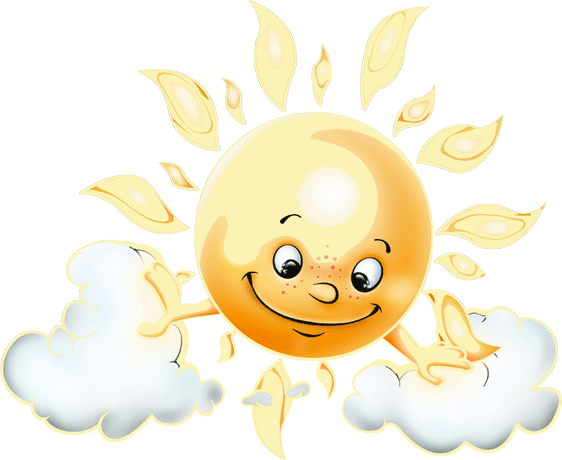 Данный сборник является пособием для детей  по отработке техники чтения и привития любви к чтению православной литературы. Учитель подбирает рассказы, распечатывает и выдает листы  детям .  Каждый лист является карточкой для  контроля домашнего чтения детей совместно  с родителями. По рассказу, который имеется на листе, родители проверяют технику чтения у детей дома. В течении учебного года все листы с  рассказами  вкладываются в папку, образуя книгу для дополнительного чтения под названием «Гнёздышко ласточки».                                                                                     Инструкция по работе с данным сборником  проводится на родительском собрании .МАТЕРИНСКОЙ ЛЮБВИМатеринская любовь.                                       Ели, детки, вы ленивы,Кто вас, детки, крепко любит?                      Непослушны, шаловливы,Кто вас нежно так голубит,                            Как бывает иногда.Не смыкая ночью глаз,                                    Кто же слёзы льёт тогда?Всё заботится о вас?                                        Всё она, родная!Мама дорогая!                     Нет на свете человека добрее и заботливее, чем мама. Береги её.                            ПН.__   ВТ.__   СР.__    ЧТ.__  ПТ.  __  СБ.___  ВС.__Техн.чт._______ЛОШАДЬ И ЖАБАПосле дождя высыпали ребята за околицу.Вылезла на дорогу и жаба; сидит тихо на краю лужи. Увидели жабу дети, наломали  острых прутьев и давай  ими тыкать жабу.  Всю её изранили.Прыгает жаба, хочет спрятаться, а мальчики её не пускают, да ещё хохочут. Едет к этому месту лошадь с  возом, старая, худая. Тяжело ей тащить воз по грязной дороге. Отошлидети в сторону и смотрят, что сейчас будет с жабой. А лошадь увидела жабу и остановилась. Мужик сердито на неё крикнул.    Колёса  глубоко увязли в грязи; трудно лошади свернуть в сторону. А всё-таки собрала она все силы и объехала жабу.   Воз проехал. Дети подошли к жабе. Постояли и отошли прочь;  хотели игру затеять, да что-то у них не ладилось: им было чего-то стыдно.                   Найди другие рассказы о любви ко всему живому.              Пн.__    Вт.____  Ср.____   Чт.____  Пт.____   Сб.____  Вс.___Т. чтен.____ЗОЛОТОЕ КОЛЕЧКОУ нас в доме убирала старая цыганка Лина.  Мама давала ей за работу деньги. Однажды после уборки мама стала искать своё золотое кольцо да не нашла. Мы перерыли все вещи- колечка нигде не было. Стали думать на Лину. Кроме неё в доме в тот день посторонних не было… А в конце недели мама стала менять постельное бельё, сняла с подушки наволочку, а из неё колечко на пол и выкатилось. Как мы все обрадовались! И, может быть,  не столько колечку, столько тому, что наша Лина оказалась невиноватой. И ещё всем нам было очень стыдно, что мы думали плохо о Лине.Лучше довериться и обмануться, чем обидеть человека недоверием.Пн.___   Вт.___   Ср.___   Чт.___   Пт.___   Сб.___   Вс.___   Техн. чт.___БАБОЧКА И ПЧЕЛАНарядная бабочка встретила пчелу, нёсшую в улей мёд, и  громко закричала:-Прочь с дороги, замарашка! Ты испачкаешь моё платье!Пчела смиренно уступила дорогу разодетой бабочке, хотя могла больно её ужалить. Так и человек: тот, кто  истинно честен и трудолюбив, всегда скромен и уступчив.Будь трудолюбивым, честным и уступчивым, тогда всегда найдутся люди, которые помогут тебе в трудную минуту.Пн.___ Вт.__   Ср.__   Чт.___ Пт.___ Сб.___ Вс.___ Техн.чт.___ГДЕ ЖЕ ДОЧЕРИ?Три женщины брали воду из колодца и о дочерях говорили. А рядом на скамеечке старичок отдыхал.Вот одна мать рассказывает, какие у её дочери наряды красивые. Другая голос своей дочки расхваливает. А третья - молчит. Только женщины набрали воды - три девицы идут. Одна в платье нарядном. Другая поёт звонким жаворонком. А у третьей - ни нарядов не видать, ни голоса не слыхать.   Стоят матери, дочерями любуются. Две красавицы гордо прошли мимо. А их подружка к своей матушке подошла, коромысло с вёдрами на плечи взяла и понесла.                                                                                                    Спрашивают женщины у старика:                                                                                        - Ну, какая из наших дочерей тебе больше понравилась?                                                 А старик и отвечает:- Да где же дочери? Я только одну дочь и видел.Нет на свете человека добрее и заботливее, чем мама. Береги её.Пн.___  Вт.___ Ср.___  Чт.__  Пт.___ Сб.___ Вс.___ Техн.чт.___ВОЛК И БЕЛКАБелка прыгала с ветки на ветку и упала прямо на сонного волка. Волк вскочил и хотел её съесть.Белка стала просить:- Отпусти меня. Волк сказал:- Хорошо, я пущу тебя. Но ты скажи мне, отчего вы, белки, так веселы. Мне всегда скучно, а на вас смотришь, вы там вверху всё играете и прыгаете. Белка сказала:- Пусти меня прежде на дерево, я оттуда скажу, а то я боюсь тебя.Волк отпустил. Белка убежала повыше на дерево и оттуда сказала:- Тебе оттого скучно, что ты зол. Тебе злость сердце жжёт. А мы веселы оттого, что мы добры и никому зла не делаем.(Л.Н.Толстой)Добрым  жить на свете веселее.Пн.___  Вт.___ Ср.___  Чт.__  Пт.___ Сб.___ Вс.___ Техн.чт.___ДОБРОЕ БРАТСТВО МИЛЕЕ БОГАТСТВАВ одном селении жили два брата. Они пахали землю и сеяли хлеб. У младшего было семеро детей, а старший был холост. Жили братья дружно, земли меж собой не делили, вместе пахали и сеяли. Когда поспел хлеб, они сжали его и поделили снопы поровну. Пришла ночь. Лег старший брат и думает: «Хорошо ли мы хлеб поделили? У брата-то семья большая, ему на детей много хлеба надо. Пойду-ка я, да и подложу своих снопов». И он пошел и переложил часть своих снопов в копну брата.В ту же ночь младший брат сказал своей жене: «Хорошо ли мы с братом хлеб поделили? Брат стар, он живет один, некому помочь ему в домашних работах. Прибавим ему немного наших снопов». И сделали они, как задумали.Днем смотрят братья — снопов не убыло, опять у обоих поровну. Подивились братья, но ничего не сказали друг другу. И так несколько ночей братья хлеб перекладывали один другому. Наконец они стали караулить по ночам поле и застали друг друга на месте.Братская любовь — крепче каменных стен.Пн.___  Вт.___ Ср.___  Чт.__  Пт.___ Сб.___ Вс.___ Техн.чт.___ДОБРАЯ СКАЗКАВ одном большом лесу жил щенок. Вообще-то щенки не живут в лесу, им положено жить во дворе в будке. Как оказался этот щенок в лесу никто не знал, наверное, заблудился. Но все считали, что им очень повезло, что так получилось. Очень уж был добрый и ласковый малыш. Он всегда был рад помочь, сказать доброе слово. Маленькие белочки любили греться около его теплого бочка. И он, зная об этом, каждый вечер торопился к их домику, чтобы  согреть  их. Да и застенчивый  барсучок  иногда приходил и тихонечко пристраивался около другого бочка. Очень уж у них весело было, и тепло. Пожилая тетушка сова очень привечала малыша. Он был вежливый и  внимательный. Она часами рассказывала ему про свою долгую жизнь, а  щенок  терпеливо слушал. Сова была счастлива, потому что всем другим она уже немножко надоела своими воспоминаниями, и обитатели леса пытались ускользнуть от этих рассказов. А  щенок был всегда добр к старушке. Енот любил малыша за то, что он всегда с удовольствием помогал ему по хозяйству. Енот был очень хозяйственный и аккуратный. Он всё время хлопотал по дому и был рад любой помощи.Добрым быть совсем непросто…Пн.___  Вт.___ Ср.___  Чт.__  Пт.___ Сб.___ Вс.___ Техн.чт.___ТРИ СИТАЖила в лесу мудрая старая Сова. Все звери приходили к ней за советом. Однажды пришёл к Сове Лисёнок и сказал:                                                                                      - Я хочу рассказать тебе, что натворил один из обитателей нашего леса.                          - Подожди, - сказала Сова.  Пропустил ли ты то, что хочешь сказать через три сита?                                                                                                                                                                          - Какие ещё три сита? - удивился Лисёнок.                                                                                                          - Давай вместе проверим, пройдёт ли через три сита то, что ты хочешь мне рассказать. Первое - это сито правды. Ты задумывался над тем, пройдёт ли то, что ты хочешь мне сказать, через сито правды?                                                                                           - Нет, но я хотел тебе только рассказать...                                                                                                  - Ну, ладно, предположим, что то, что ты хочешь мне рассказать, несовсем правда. Но это наверняка что-то хорошее, что послужит добру?                                               - Нет, в этом нет ничего хорошего, а наоборот, - растерянно ответил Лисёнок.                                                                                                                 - Тогда давай воспользуемся третьим ситом и посмотрим, есть ли какая-нибудь польза от того, что ты хочешь мне рассказать, - сказала Сова.                                                            - Польза? - Лисёнок надолго задумался.                                                                                             – Ну, если то, что ты хотел мне рассказать, не правда, не служит добру и бесполезно, то я не хочу этого слышать. А тебе советую это быстрее забыть,- ответила Сова                                                                                                                          Пн.___  Вт.___ Ср.___  Чт.__  Пт.___ Сб.___ Вс.___ Техн.чт.___СМИРЕННЫЕ ПОМОЩНИКИПриближалась Святая ночь. Ангел собрал всех зверей, чтобы выбрать того, кто сможет послужить Святому Семейству. Первым выступил царь зверей - лев. - Во мне течёт королевская кровь, только я достоин служить Царю Вселенной, - прорычал лев. Но Ангел, увидев, что лев груб и зол, не принял его предложения. Затем вышла лиса. Она пообещала заботиться о Младенце, принося Ему каждый день свежего и мёда и курочку. Но Ангел отказался от услуг хитрой воровки. После вышел павлин. Он распустил хвост и гордо заявил, что его красоты украсит убогую пещеру. Долго звери расхваливали свои достоинства: кто силу, кто красоту, кто хитрость. Но эти речи никак не действовали на Божьего посланника. И вот Ангел увидел вола и осла,  которые тяжело работали в поле. Подозвав их, он спросил: - А что вы можете сделать для Святого Семейства?- Мы научились только смирению и терпению, - скромно ответил ослик .- Мы можем стоять терпеливо у ясель  и согревать Младенца своим дыханьем, а хвостами отгонять мух, - добавил вол. - Вы как раз те, кого я ищу, - обрадовался Ангел. Вы не ищете славы и не хвалите сами себя. И Ангел взял их на службу Святому Семейству. Только такие смиренные помощники могли охранять спокойный сон Младенца.Пн.___  Вт.___ Ср.___  Чт.__  Пт.___ Сб.___ Вс.___ Техн.чт.___ГОРЯЧЕЕ СЕРДЦЕ Жил на свете маленький горячий Огонёк. Очень ему хотелось стать мальчиком: чтобы у него были две ловкие руки, две крепкие ноги, два зорких глаза. Он упросил Фею огня, и она превратила его в мальчугана. «Только помни, – сказала Фея, – как только ты попадешь в воду, ты погибнешь. И не будет тогда ни мальчика, ни Огонька».Мальчик-Огонёк быстро подружился с ребятами. Он быстро бегал, высоко прыгал, а когда что-нибудь делал, искры от него так и летели. Однажды он шёл по берегу реки и улыбался: солнцу, реке, деревьям и цветам. И вдруг увидел, как тонет какой-то мальчишка, его голова уже едва видна над водой. «Что же делать?» Вспомнил Огонёк слова Феи. Вспомнил и… бросился в реку. Подплыл, схватил мальчишку и вытащил его на берег. И сам выбрался и… погас. Остались на песке только чёрные угольки. Всё это с высокого неба видело Солнце. Ясное, справедливое и доброе, оно собрало все свои лучи в один сильный, живой и горячий луч, направило его на погасшего мальчика-огонька и снова зажгло его.Пн.___  Вт.___ Ср.___  Чт.__  Пт.___ Сб.___ Вс.___ Техн.чт.___БЛАГОРОДНАЯ МЫШКАПовадилась мышка сыр из мышеловки таскать.Да так ловко, что ни разу не попалась!Но еще более удивительным было то, что сыр, который лежал на столе, она никогда не трогала и питалась только тем, что в мышеловке.- Почему? - спросила, поймав ее, кошка.- Да не хочу хозяевам досаждать! - ответила та. - Мне ведь и моего хватает...«Надо же, какая благородная мышка!»- подумала кошка и, отпустив ее, обо всем рассказала хозяйке.С тех пор вместо мышеловки на полу стояла маленькая мисочка, в которой лежал кусочек сыра для мышки.Все дело в том, что хозяева - тоже были благородными.Пн.___  Вт.___ Ср.___  Чт.__  Пт.___ Сб.___ Вс.___ Техн.чт.___ОСЕЕВА.ПЛОХОСобака яростно лаяла, припадая на передние лапы. Прямо перед ней, прижавшись к забору, сидел маленький взъерошенный котёнок. Он широко раскрывал рот и жалобно мяукал. Неподалёку стояли два мальчика и ждали, что будет.В окно выглянула женщина и поспешно выбежала на крыльцо. Она отогнала собаку и сердито крикнула мальчикам:- Как вам не стыдно!- А что стыдно? Мы ничего не делали! - удивились мальчики. - Вот это и плохо! - гневно ответила женщина.Пн.__    Вт.___ Ср.___ Чт.___  Пт.___ Сб.___ Вс.__  Техн. чтен.__ОСЕЕВА. ТАНИНЫ ДОСТИЖЕНИЯКаждый вечер папа брал тетрадку, карандаш и подсаживался к Тане и бабушке.- Ну, какие ваши достижения? - спрашивал он.Папа объяснил Тане, что достижениями называется все то хорошее и полезное, что сделал за день человек. Танины достижения папа аккуратно записывал в тетрадку.Однажды он спросил, как обычно держа наготове карандаш:- Ну, какие ваши достижения?- Таня мыла посуду и разбила чашку, - сказала бабушка.- Гм... - сказал отец.- Папа! - взмолилась Таня. - Чашка была плохая, она сама упала! Не стоит писать о ней в наши достижения! Напиши просто: Таня мыла посуду!- Хорошо! - засмеялся папа. - Накажем эту чашку, чтобы в следующий раз, при мытье посуды, другая была осторожней!Пн.__    Вт.___ Ср.___ Чт.___  Пт.___ Сб.___ Вс.__  Техн. чтен.__ОСЕЕВА. СТОРОЖВ детском саду было много игрушек. По рельсам бегали заводные паровозы, в комнате гудели самолеты, в колясках лежали нарядные куклы. Ребята играли все вместе, и всем было весело. Только один мальчик не играл. Он собрал около себя целую кучу игрушек и охранял их от ребят.- Мое! Мое! - кричал он, закрывая игрушки руками.Дети не спорили - игрушек хватало на всех.- Как мы хорошо играем! Как нам весело! - похвалились ребята воспитательнице.- А мне скучно! - закричал из своего угла мальчик.- Почему? - удивилась воспитательница. - У тебя так много игрушек!Но мальчик не мог объяснить, почему ему скучно.- Да потому, что он не игральщик, а сторож, - объяснили за него дети.Пн.__    Вт.___ Ср.___ Чт.___  Пт.___ Сб.___ Вс.__  Техн. чтен.__ОСЕЕВА. ПЕЧЕНЬЕМама высыпала на тарелку печенье. Бабушка весело зазвенела чашками. Все уселись за стол. Вова придвинул тарелку к себе.- Дели по одному, - строго сказал Миша.Мальчики высыпали все печенье на стол и разложили его на две кучки.- Ровно? - спросил Вова.Миша смерил глазами кучки:- Ровно... Бабушка, налей нам чаю!Бабушка подала обоим чай. За столом было тихо. Кучки печенья быстро уменьшались.- Рассыпчатые! Сладкие! - говорил Миша.- Угу! - отзывался с набитым ртом Вова.Мама и бабушка молчали. Когда все печенье было съедено, Вова глубоко вздохнул, похлопал себя по животу и вылез из-за стола. Миша доел последний кусочек и посмотрел на маму - она мешала ложечкой неначатый чай. Он посмотрел на бабушку - она жевала корочку черного хлеба...Пн.__    Вт.___ Ср.___ Чт.___  Пт.___ Сб.___ Вс.__  Техн. чтен.__ОСЕЕВА. ОБИДЧИКИТоля часто прибегал со двора и жаловался, что ребята его обижают.- Не жалуйся, - сказала однажды мать, - надо самому лучше относиться к товарищам, тогда и товарищи не будут тебя обижать!Толя вышел на лестницу. На площадке один из его обидчиков, соседский мальчик Саша, что-то искал.- Мать дала мне монетку на хлеб, а я потерял ее, - хмуро пояснил он. - Не ходи сюда, а то затопчешь!Толя вспомнил, что сказала ему утром мама, и нерешительно предложил:- Давай поищем вместе!Мальчики стали искать вместе. Саше посчастливилось: под лестницей в самом уголке блеснула серебряная монетка.- Вот она! - обрадовался Саша. - Испугалась нас и нашлась! Спасибо тебе. Выходи во двор. Ребята не тронут! Я сейчас, только за хлебом сбегаю!Он съехал по перилам вниз. Из темного пролета лестницы весело донеслось:- Вы-хо-ди!..Пн.__    Вт.___ Ср.___ Чт.___  Пт.___ Сб.___ Вс.__  Техн. чтен.__ОСЕЕВА. НОВАЯ ИГРУШКАДядя сел на чемодан и открыл записную книжку.- Ну, что кому привезти? - спросил он.Ребята заулыбались, придвинулись ближе.- Мне куклу!- А мне автомобильчик!- А мне подъемный кран!- А мне... А мне... - Ребята наперебой заказывали, дядя записывал.Один Витя молча сидел в сторонке и не знал, что попросить... Дома у него весь угол завален игрушками... Там есть и вагоны с паровозом, и автомобили, и подъемные краны... Все-все, о чем просили ребята, уже давно есть у Вити... Ему даже нечего пожелать... А ведь дядя привезет каждому мальчику и каждой девочке новую игрушку, и только ему, Вите, он ничего не привезет...- Что же ты молчишь,  Витя? - спросил дядя.Витя горько всхлипнул.- У меня... все есть... - пояснил он сквозь слезы.Пн.__    Вт.___ Ср.___ Чт.___  Пт.___ Сб.___ Вс.__  Техн. чтен.__ОСЕЕВА. ЛЕКАРСТВОУ маленькой девочки заболела мама. Пришел доктор и видит - одной рукой мама за голову держится, а другой игрушки прибирает. А девочка сидит на своем стульчике и командует:- Принеси мне кубики!Подняла мама с пола кубики, сложила их в коробку, подала дочке.- А куклу? Где моя кукла? - кричит опять девочка.Посмотрел на это доктор и сказал:- Пока дочка не научится сама прибирать свои игрушки, мама не выздоровеет! КТО НАКАЗАЛ  ЕГО?Я обидел товарища. Я толкнул прохожего. Я ударил собаку. Я нагрубил сестре. Все ушли от меня. Я остался один и горько заплакал.- Кто наказал его? - спросила соседка.- Он сам наказал себя, - ответила мама.Пн.____ Вт.___ Ср.___ Чт.___  Пт.___ Сб.___ Вс.__  Техн. чтен.__                                 ПРО ВОВУВова рос крепким и сильным мальчиком. Все боялись его. Да и как не бояться такого! Товарищей он бил. В девочек из рогатки стрелял. Взрослым рожи строил. Собаке Пушку на хвост наступал. Коту Мурзею усы выдёргивал. Колючего ёжика под шкаф загонял. Даже своей бабушке грубил.
Никого не боялся Вова. Ничего ему страшно не было. И этим он очень гордился. Гордился данедолго.Настал такой день, когда мальчики не захотели с ним играть. Оставили его — и всё. Он к девочкам побежал. Но и девочки, даже самые добрые, тоже от него отвернулись.Кинулся тогда Вова к Пушку, а тот на улицу убежал. Хотел Вова с котом Мурзеем поиграть, а кот на шкаф забрался и недобрыми зелёными глазами на мальчика смотрит. Сердится.Решил Вова из-под шкафа ёжика выманить. Куда там! Ёжик давно в другой домжитьперебрался.
Подошёл было Вова к бабушке. Обиженная бабушка даже глаз не подняла на внука. Сидит старенькая в уголке, чулок вяжет да слезинки утирает.
Наступило самое страшное из самого страшного, какое только бывает на свете: Вова остался  один-одинёшенек!Пн._____ Вт.___ Ср.___ Чт.___  Пт.___ Сб.___ Вс.__  Техн. чтен.__ПЕРВАЯ ПРОТАЛИНА     К. В. ГарновскийУра, появилась первая проталинка! На косогоре, на солнечной его стороне, у соснового пня.И вся-то — шапкой накрыть. Кругом снег, а тут — мох, прошлогодние листья, хвоинки, коричневая трава. Но уже ползают тут мушки, клопики лесные, жучки какие-то. Вяло, лениво ползают, ещё не разогрелись на солнце.Насекомаяпроталинка, первая.Пройдёт день-другой — проталинка расширится. На ней появятся жёлтенькие овсяночки - зимари, а там и жаворонок прилетит, взовьётся с неё под облака — объявит весну.Станет проталинка птичья.А ещё погреет солнце — разрастётся проталинка во весь косогор. С дерева на неё белочка спустится — шишку подобрать, полущить на пне. И заинька серый прискачет — посидеть, отдохнуть после ночи.Глядишь, и мальчишка какой прибежит — ножками, без лыж.И будет уж тут проталинка всехняя, всем на ней места хватит, вырастет всем на радость.Пн.__    Вт.___ Ср.___ Чт.___  Пт.___ Сб.___ Вс.__  Техн. чтен.__ЧЕРНАЯ ТОЧКАОднажды один мудрец собрав своих учеников и показав им лист чистой бумаги, в середине которого стояла жирная черная точка, спросил:   -  Что вы здесь видите?   -  Точку! — ответил ученик поднявший руку первым.   -  Черную точку, — решил уточнить другой.   -  Жирную черную точку, — подвёл итог третий.   -  А что ы ещё видите здесь? – решил конкретизировать свой вопрос мудрец. Но ни кто больше ничего сказать не смог. И тогда мудрец обречённо опустив голову заплакал.    -  Скажи нам, о чём ты так горько плачешь?" — удивились ученики.    -  Я плачу о том, что все мои ученики увидели только черную точку и никто не заметил большого белого листа... — ответил мудрец. - Как часто мы также судим о людях только по их маленьким, пусть и заметным, недостаткам, игнорируя и забывая о их достоинствах! Пн.__    Вт.___ Ср.___ Чт.___  Пт.___ Сб.___ Вс.__  Техн. чтен.__МЕДВЕДЬ И СОЛНЦЕ  Н. И. СладковПросочилась в берлогу Вода — Медведю штаны промочила.— Чтоб ты, слякоть, пересохла совсем! — заругался Медведь. — Вот я тебя сейчас!Испугалась Вода, зажурчала тихим голосом:— Не я, Медведушко, виновата. Снег во всём виноват. Начал таять, воду пустил. А моё дело водяное — теку под уклон.— Ах, так это Снег виноват? Вот я его сейчас! — взревел Медведь.Побелел Снег, испугался. Заскрипел с перепугу:— Не я виноват, Медведь, Солнце виновато. Так припекло, так прижгло — растаешь тут!— Ах, так это Солнце мне штаны промочило? — рявкнул Медведь. — Вот я его сейчас!А что «сейчас»? Солнце ни зубами не схватить, ни лапой не достать. Сияет себе. Снег топит, воду в берлогу гонит. Медведю штаны мочит.Делать нечего — убрался Медведь из берлоги. Поворчал, поворчал да и покосолапил. Штаны сушить. Весну встречать.Пн.__    Вт.___ Ср.___ Чт.___  Пт.___ Сб.___ Вс.__  Техн. чтен.__Крачковская А.                      МУРАВЕЙ                             Галя подошла к окну полить цветок. Смотрит — на белом подоконнике муравей. Торопится, торопится, взбежал на цветочный горшок и исчез куда-то. Галя поискала — не видно. Ну и не надо! Она полила цветок хорошенько, вода стала вровень с краями. Вдруг на воде — муравей. — Ой, погибнешь! Я же тебя не заметила. Ты коричневый — и земля коричневая. Схватила листок, подставляет ему: — Спасайся, спасайся! А он гребет, гребет ножками, плывет, а на листок почему-то не хочет. — Ну, держись, держись! Сейчас, сейчас! — говорит Галя. Вода уходит из горшка в тарелку. В тарелке воды все больше, а сверху вода все ниже и ниже. Почти везде сухо, а муравей барахтается над ямкой от палочки. Сейчас его засосет, а листка туда не просунуть! «Не спасешь! Погибнет!» подумала Галя. А он уцепился за тоненький корешок, выкарабкался и побежал по цветку как ни в чем не бывало.Пн.__    Вт.___ Ср.___ Чт.___  Пт.___ Сб.___ Вс.__  Техн. чтен. ПРО НОС И ЯЗЫКУ Кати было два глаза, два уха, две руки, две ноги, а язык один и нос тоже один.
— Скажи, бабушка, — просит Катя, — почему это у меня всего по два, а язык один и нос один?
— А потому, милая внучка, — отвечает бабушка, — чтобы ты больше видела, больше слышала, больше делала, больше ходила и меньше болтала и нос свой курносый куда не надо не совала.
Вот, оказывается, почему языков и носов бывает только по одному.
Ясно?Пн.__    Вт.___ Ср.___ Чт.___  Пт.___ Сб.___ Вс.__  Техн. чтен.__                                 ПРО ВОВУВова рос крепким и сильным мальчиком. Все боялись его. Да и как не бояться такого! Товарищей он бил. В девочек из рогатки стрелял. Взрослым рожи строил. Собаке Пушку на хвост наступал. Коту Мурзею усы выдёргивал. Колючего ёжика под шкаф загонял. Даже своей бабушке грубил.
Никого не боялся Вова. Ничего ему страшно не было. И этим он очень гордился. Гордился,данедолго.Настал такой день, когда мальчики не захотели с ним играть. Оставили его — и всё. Он к девочкам побежал. Но и девочки, даже самые добрые, тоже от него отвернулись.Кинулся тогда Вова к Пушку, а тот на улицу убежал. Хотел Вова с котом Мурзеем поиграть, а кот на шкаф забрался и недобрыми зелёными глазами на мальчика смотрит. Сердится.Решил Вова из-под шкафа ёжика выманить. Куда там! Ёжик давно в другой домжитьперебрался.
Подошёл было Вова к бабушке. Обиженная бабушка даже глаз не подняла на внука. Сидит старенькая в уголке, чулок вяжет да слезинки утирает.
Наступило самое страшное из самого страшного, какое только бывает на свете: Вова остался Вова  один-одинёшенек!Пн.__    Вт.___ Ср.___ Чт.___  Пт.___ Сб.___ Вс.__  Техн. чтен.__ПОЧЕМУ ТЕКУТ РУЧЬИ   В. В. ЗанковЕсли в зимнее время года ты поднимешься на горку, сядешь на санки и оттолкнёшься, то санки помчатся вниз. Земля всё к себе притягивает, вот и санки тоже стремятся оказаться в самом низу горки. И чем она круче, тем быстрее поедут у тебя санки.Вода, так же как и санки, тоже всегда устремляется сверху вниз. Ручьи текут быстро, а реки медленно, едва заметно. Если зимой на речном льду сесть на санки, они с места не сдвинутся, уклон для них слишком мал. А для воды и такого уклона достаточно, вот и течёт река потихоньку, течёт в ту сторону, куда понижается местность. А если встретится ей по дороге другая речка, они сольются и вместе потекут к морю.                                               ***                                                                                                                                   — Снег, дружище, что с тобой? Да на тебе лица нет: осунулся и почернел!— Плохи дела, Ветер, — испаряюсь. Таю не по дням, а по часам. Раскис совсем, слякоть развёл. У всех на глазах умираю, а всем хоть бы что!— Вот тебе, Снег, мой совет. Тай поскорей, стекай в ручьи и реки и плыви себе к тёплым морским курортам отдыхать да сил набираться.— Ой-ё-ёй, заструился!Пн.__    Вт.___ Ср.___ Чт.___  Пт.___ Сб.___ Вс.__  Техн. чтен.__Осеева.   ТРИ ТОВАРИЩАВитя потерял завтрак. На большой перемене все ребята завтракали, а Витя стоял в сторонке.–Почему ты нe ешь? – спросил его Коля.–Завтрак потерял…– Плохо, – сказал Коля, откусывая большой кусок белого хлеба.     –До обеда далеко ещё!–А ты где его потерял? – спросил Миша.–Не знаю –тихо сказал Витя и отвернулся.–Ты, наверно, в кармане нёс, а надо в сумку класть, – сказал Миша.А Володя ничего не спросил. Он подошёл к Вите, разломил пополам кусок хлеба с маслом и протянул товарищу:– Бери, ешь.Пн.__    Вт.___ Ср.___ Чт.___  Пт.___ Сб.___ Вс.__  Техн. чтен.__ ИГРАЮЩИЕ СОБАКИВолодя стоял у окна и смотрел на улицу, где грелась на солнышке большая собака, Полкан.КПолкану подбежал маленький Мопс и стал на него кидаться и лаять: хватал его зубами за огромные лапы, за морду и, казалось, очень надоедал большой и угрюмой собаке.— Погоди-ка, вот она тебе задаст! — сказал Володя. — Проучит она тебя.Но Мопс не переставал играть, а Полкан смотрел на него очень благосклонно.— Видишь ли, — сказал Володе отец. — Полкан добрее тебя. Когда с тобою начнут играть твои маленькие братья и сестры, то непременно дело кончится тем, что ты их приколотишь. Полкан же знает, что большому и сильному стыдно обижать маленьких и слабых.   Ушинский.Пн.__    Вт.___ Ср.___ Чт.___  Пт.___ Сб.___ Вс.__  Техн. чтен.__ ОРЕЛ И КОШКАЗа деревней весело играла кошка со своими котятами. Весеннее солнышко грело, и маленькая семья была очень счастлива. Вдруг, откуда ни возьмись — огромный степной орел: как молния, спустился он с вышины и схватил одного котенка. Но не успел еще орел подняться, как мать вцепилась уже в него. Хищник бросил котенка и схватился со старой кошкой. Закипела битва на смерть.
Могучие крылья, крепкий клюв, сильные лапы с длинными, кривыми когтями давали орлу большое преимущество: он рвал кожу кошки и выклевал ей один глаз. Но кошка не потеряла мужества, крепко вцепилась в орла когтями и перекусила ему правое крыло.
Теперь уже победа стала клониться на сторону кошки; но орел все еще был очень силен, а кошка уже устала; однако же она собрала свои последние силы, сделала ловкий прыжок и повалила орла на землю. В ту же минуту откусила она ему голову и, забыв свои собственные раны, принялась облизывать своего израненного котенка    Ушинский.Пн.__    Вт.___ Ср.___ Чт.___  Пт.___ Сб.___ Вс.__  Техн. чтен.__УТРЕННИЕ ЛУЧИВыплыло на небо красное солнышко и стало рассылать повсюду свои золотые лучи — будить землю.
Первый луч полетел и попал на жаворонка. Встрепенулся жаворонок, выпорхнул из гнездышка, поднялся высоко-высоко и запел свою серебряную песенку: «Ах, как хорошо в свежем утреннем воздухе! Как хорошо! Как привольно!»Второй луч попал на зайчика. Передернул ушами зайчик и весело запрыгал по росистому лугу: побежал он добывать себе сочной травки на завтрак.Третий луч попал в курятник. Петух захлопал крыльями и запел: «Ку-ку-реку!» Куры слетели с нашестей, закудахтали, стали разгребать сор и червяков искать.Четвертый луч попал в улей. Выползла пчелка из восковой кельи, села на окошечко, расправила крылья и — зум-зум-зум! Полетела собирать медок с душистых цветов.Пятый луч попал в детскую, на постельку к маленькому лентяю: режет ему прямо в глаза, а он повернулся на другой бок и опять заснул.  Ушинский К.Пн.__    Вт.___ Ср.___ Чт.___  Пт.___ Сб.___ Вс.__  Техн. чтен.__ УРОК ДРУЖБЫЖили два воробья: Чик и  Чирик. Однажды Чику пришла посылка от бабушки. Целый ящик пшена. Но Чик об этом не сказал своему приятелю.  «Если я пшено раздавать буду, то себе ничего не останется»,- подумал он. Так и склевал все зёрнышки один.  А когда ящик выбрасывал, то несколько зернышек просыпалось на землю.  Нашел эти зернышки Чирик, собрал в пакетик аккуратно и полетел к своему приятелю Чику.                                                                                                                           –Здравствуй, Чик!  Я сегодня нашел десять зернышек пшена. Давай  их поровну разделим и склюём.                                                                                                                                          –Не надо… Зачем?...- стал отмахиваться крылышками Чик. – Ты нашёл- ты и ешь!                                                                                                                                                       -Но мы же с тобой друзья, - сказал Чирик. – А друзья всё должны делить пополам. Разве не так?                                                                                                                                             -Ты, наверно, прав,- ответил Чик. Ему стало очень стыдно. Ведь он склевал целы ящик пшена и не поделился с другом, не дал ему ни одного зернышка. А сейчас отказаться ото  подарка друга  - это значит обидеть его. Взял Чик пять зернышек и сказал: - Спасибо тебе, Чирик! И за зёрнышки, и за  урок … дружбы!Пн.__    Вт.___ Ср.___ Чт.___  Пт.___ Сб.___ Вс.__  Техн. чтен.__МУДРАЯ ПЧЕЛА	Были холода, и цветы не спешили распускать свои пышные бутоны. Пчелке приходилось долго летать, чтобы собрать хоть немножко нектара. Бедняжка сильно утомлялась. Она часто видела, как мухи стаями жужжат над помойными кучами. Им  и летать далеко не надо. Всякой  нечисти всюду полным-полно. А еще заметила  пчела объявление ученого-преученого доктора,  превращающего всех желающих пчел в мух, чтобы они не томили себя подвигами, а жили в свое удовольствие. Утомленная пчелка призадумалась: не обратиться ли ей к этому доктору?  Размышляя, она пролетала над помойкой, где пировала тьма мух, но запах разложения образумил ее.-Нет!- решила пчелка, - я  лучше буду изнемогать от усталости, но вдыхать Божественное благоухание, и нести в мир не тление, а целебный мед.Бог, видя мудрый выбор пчелы, послал волны тепла, волны любви - и распустились прекрасные бутоны. И пчелка, радуясь, летала от цветка к цветку, слушая соловьиные трели.                                                                                                                       ПН.____   ВТ.____   СР.___    ЧТ.___    ПТ.  ___      СБ.___   ВС.__Техн.чт._______СТАРОЕ ДЕРЕВО И ВИТЯСтарое дерево много повидало на своем веку. В годы войны оно укрывало в  своих ветвях партизан. Немцы боялись русских лесов и стали вырубать их вдоль дорог. Чудом уцелело старое дерево. А в мирное время на опушке появились строители. Заволновалось дерево. Но строители не тронули его, а рядом вырос  одноэтажный домик. А вот и новоселы!  Их было четверо: отец, мать, бабушка и мальчик Витя, восьми лет. В это  утро Витя вышел знакомиться с природою.  Он подошел к дереву,  и оно приветливо зашумело листвою. Потом вдруг вздрогнуло, роняя листья, кора вздыбилась!  В бок ему  вонзился перочинный ножик!  Мальчик вырезал на стволе свое имя "ВИТЯ". Старое дерево плакало. Из пореза струился сок, словно капли беззвучных слез.                                                                                                                                         - За что тебя старика?- спросила мухоловка.                                                                                                                       Дерево,  молча,  плакало.ПН.____   ВТ.____   СР.___    ЧТ.___    ПТ.  ___      СБ.___     С.____Техн.чт.______ПТИЧКИПрилетели птички, пощебетали. То ли поприветствовали, то ли намекнули, что им чего-нибудь поклевать хочется. А я поленился с постели встать и выйти на балкон. 	Птички пощебетали и улетели. Кто-то другой покормит их, проявит заботу, тот, у кого сердце проснулось. Где они теперь?  В чье сердце они стучатся? Добрый мальчикУпал воробушек в траву.  Он маленький, худой.Его я в гости позову  и напою водой.                                                              Его я кашей накормлю и гнездышко свяжу,Я всех жалею, всех люблю, я каждому служу.Пн.__    Вт.___ Ср.___ Чт.___  Пт.___ Сб.___ Вс.__  Техн. чтен.__ОСЕЕВА. БАБУШКА И ВНУЧКАМама принесла Тане новую книгу.Мама сказала:- Когда Таня была маленькой, ей читала бабушка; теперь Таня уже большая, она сама будет читать бабушке эту книгу.- Садись, бабушка! - сказала Таня. - Я прочитаю тебе один рассказик.Таня читала, бабушка слушала, а мама хвалила обеих:- Вот какие умницы вы у меня!Пн.__    Вт.___ Ср.___ Чт.___  Пт.___ Сб.___ Вс.__  Техн. чтен.__О ЧЕСТНОСТИОднажды один человек купил на базаре овощей. Приехав домой, он обнаружил, что торговцы вместо товара положили в его повозку груду камней. Но он не поехал обратно и не стал сокрушаться, а продолжал жить как прежде.И вот спустя сорок долгих лет в его дом постучались. Когда человек отворил дверь, на пороге стояли дряхлые старики. — Здравствуй, — сказали они, — Это мы обманули тебя тогда, и мы пришли попросить прощения. Но человек обнял их и ответил:— Я помню этот случай. Я простил Вас в тот же день, выбросив камни в яму.— А мы их носили сорок лет в нашем сердце, — уже с облегчением сказали торговцы.Пн.__    Вт.___ Ср.___ Чт.___  Пт.___ Сб.___ Вс.__  Техн. чтен.__ТРИ ДРУГАВ джунглях жила стая волков. Вожак  был очень старый. И когда стае надо было выходить на охоту, вожак сказал, что не в состоянии вести  их. Из стаи вышел молодой, крепкий волк, подошел к вожаку и попросил, чтобы тот разрешил вести  ему. Старый волк согласился, и стая отправилась на поиски пропитания. Через сутки все  пришла с охоты с добычей. Молодой волк рассказал вожаку, что они напали на семерых охотников и без труда одержали над ними верх. Пришло  время  снова  идти на охоту. Стаи долго не было. И вот старый волк увидел еле живого возвращающегося молодого волка без стаи. Он рассказал вожаку, что стая напала на троих человек, и в живых остался только он один. Старый волк удивленно спросил:                                                                — Но ведь в первую охоту стая с легкостью одержала верх над семерыми вооруженными охотниками, и все вернулись целыми и с добычей? На это молодой волк ответил:— Тогда было просто семь охотников, а в этот раз были три лучших друга.                                                                                                                                                           Пн.__    Вт.___ Ср.___ Чт.___  Пт.___ Сб.___ Вс.__  Техн. чтен.__ВНУК И БАБУШКАРодители пообещали малышу взять его в дальнюю поездку. Внук спрашивает у бабушки:                                                                                                         - «Бабуля, а ты со мной поедешь?» — «Внучек, мне ехать с тобой не на что, денежек у меня нет», - шутя ответила она. Малыш задумался, а потом сказал: «Бабушка, я дам тебе одну свою денежку, и ты сможешь поехать со мной!» — «Нет, мой хороший! Одной денежки мне не хватит» Мальчик снова задумывается и с грустью сказал ей: «Ничего, я буду о тебе помнить и любить тебя, ты только не скучай!» Но было видно, что какая-то мысль не дает мальчику покоя. Спустя некоторое время он подбежал к бабушке и радостно обнял ее: «Хорошо, моя любимая бабушка! Я отдам тебе свою последнюю денежку, чтобы ты поехала со мной!»Настоящая Любовь начинается тогда, когда ради неё отдашь все, что имеешьПн.__    Вт.___ Ср.___ Чт.___  Пт.___ Сб.___ Вс.__  Техн. чтен.__МАЛЬЧИК И МОРОЖЕНОЕМальчик лет десяти вошёл в кафе и сел за столик. К нему подошла официантка.            - Сколько стоит шоколадное мороженое с орешками? – спросил мальчик. – Пятьдесят центов, – ответила женщина. Мальчик вытащил руку из кармана и пересчитал монетки.- Сколько стоит простое мороженое, без ничего? – спросил ребёнок. Некоторые посетители ожидали за столиками, официантка начала выражать недовольство:- Двадцать пять центов, – бросила коротко в ответ. Мальчик опять пересчитал монетки.- Хочу простое мороженое, – решил он.Официантка принесла мороженое, бросила на стол счёт и удалилась. Ребёнок закончил есть мороженое, оплатил в кассе счёт и ушёл. Когда официантка вернулась убирать стол, она увидела, что рядом с пустой вазочкой лежали аккуратно сложенные монетки, двадцать пять центов – её чаевые.Никогда не делай выводов о человеке, пока не узнаешь причины его поступков .Пн.__    Вт.___ Ср.___ Чт.___  Пт.___ Сб.___ Вс.__  Техн. чтен.__ГЛАВНОЕ ПОМОЧЬ ДРУГИМРассказывают, что на параолимпийских  играх в Сиэтле девять участников забега на 100 метров, все с физическими или умственными недостатками, вышли на дистанцию. После стартового сигнала все побежали, не с одинаковой скоростью, но с одинаковым желанием показать свой лучший результат.  Все, кроме одного юноши, который споткнулся, упал на дорожке и заплакал. Остальные восемь участников услышали плач, замедлили бег, оглянулись назад и, не сговариваясь, развернулись и пошли к  упавшему.  Одна девушка с синдромом Дауна помогла юноше подняться, поцеловала и сказала: — Все скоро заживет.И вдевятером, взявшись за руки, они вернулись на исходную линию.Весь стадион встал и аплодировал несколько минут. Может, у атлетов и были умственные недостатки, но они точно не имели недостатка в отзывчивости и сострадании.Эти спортсмены показали всему Миру, что быть одиноким победителем не главное в жизни, а главное — помочь другим победить, даже если это означает замедлить шаг и изменить направление.Пн.__    Вт.___ Ср.___ Чт.___  Пт.___ Сб.___ Вс.__  Техн. чтен.__    БОЖЬЯ КОРОВКАПосреди прекрасного, яркого Божьего мира жила маленькая серенькая букашка. Все другие насекомые очень гордились своими яркими цветами и не обращали на неё никакого внимания, а колорадский жук даже насмехался над ней.Маленькая букашечка очень горевала. Но однажды утром её погладил по спинке солнечный лучик. Малышка обрадовалась, что её кто-то любит, и подумала с благодарностью: «Я могу сделать доброе дело!  Очищу-ка  листики от тлей», — и листик за листиком, веточка за веточкой за день очистила целое дерево. И каждый листочек на дереве зашептал ей:                                                    «Спасибо, ты спасла нас!» Серенькая букашечка была так рада и смущена, что покраснела. Это было так красиво!                                                                                                  С тех пор она всегда сияла и излучала такую радость, что все полюбили её и стали называть «божьей коровкой». И теперь, когда люди просят её полететь на небо и исполнить их желание, она с радостью это делает, ведь она — «Божья», и она точно знает, что каждый может стать счастливым, нужно просто делать добро другим!Пн.__    Вт.___ Ср.___ Чт.___  Пт.___ Сб.___ Вс.__  Техн. чтен.__  НАСЛЕДСТВОСтарик и оставил сыновьям наследство: старшему — дом,  среднему — корову, младшему — рукавицы и топор.Стал старший жить своим домом, средний — молоком торговать, а младший, — топором хлеб да соль разделывать.Много ли, мало ли лет прошло, только покосилась у нерадивого хозяина изба, убавила молока корова, у ленивого коровника, а рукавицы и топор — хоть весла тесать, хоть рамы вязать. Города возводят, мосты наводят, плотины строят, мельницы ставят. Вот уж младший сын свой дом срубил, свою корову купил.Подумали братья, что топор заколдованный, и решили утащить его. А топор — не работает. Видно, не в одном топоре сила. Утащили они и рукавицы. Опять — ничего.А младший брат, мастер, новый топор и рукавицы купил и снова стал работать да песенку петь. Поняли братья, что дело не в топоре и рукавицах, а в умении. Тоже мастерами стали.Пн.__    Вт.___ Ср.___ Чт.___  Пт.___ Сб.___ Вс.__  Техн. чтен.__  ЧТО ЛЕГЧЕ?                                                                                                                                            Притча о правде и лжи.  Пошли три мальчика в лес.  Загулялись мальчики. Не заметили, как день прошёл. Идут домой - боятся: «Попадет нам дома!» Вот остановились они на дороге и думают, что лучше: соврать или правду сказать?- Я скажу, - говорит первый, - будто волк на меня напал в лесу. Испугается отец и не будет браниться.- Я скажу, - говорит второй, - что дедушку встретил. Обрадуется мать и не будет бранить меня.- А я правду скажу, - говорит третий. - Правду всегда легче сказать, потому что она правда и придумывать ничего не надо.Вот разошлись они все по домам. Только сказал первый мальчик отцу про волка, глядь - лесной сторож идёт.- Нет, - говорит, - в этих местах волков.Рассердился отец. За первую вину рассердился, а за ложь - вдвое.Второй про деда рассказал, а дед тут как тут - в гости идёт. Узнала мать правду. За первую вину рассердилась, а за ложь - вдвое.А третий мальчик как пришел, так с порога во всем повинился. Поворчала на него мама, да и простила.                                                                                                                             Пн.__    Вт.___ Ср.___ Чт.___  Пт.___ Сб.___ Вс.__  Техн. чтен.__СПОР ВЕТРА С СОЛНЦЕМОднажды сердитый северный Ветер и Солнце затеяли спор о том, кто из них сильнее. Долго они спорили и решили испробовать свою силу на одном путешественнике.Ветер сказал: «Я сейчас вмиг сорву с него плащ!» И начал дуть. Он дул очень сильно и долго. Но человек только плотнее закутывался в свой плащ.Тогда Солнце начало пригревать путника. Он сначала опустил воротник, потом развязал пояс, а потом снял плащ и понёс его на руке. Солнце сказало Ветру: «Видишь: добром, лаской, можно добиться гораздо большего, чем насилием».                                                                                                                Пн.__    Вт.___ Ср.___ Чт.___  Пт.___ Сб.___ Вс.__  Техн. чтен.__ОТКУДА  БЕРУТСЯ БОЛОТАЗаметило озеро, что мало-помалу превращается в пруд, и взмолилось:- Люди! Очистите меня поскорее!Но люди только отмахнулись:- Ничего, нам и пруда хватит!Увидел пруд, что и он начал становиться болотом, и попросил:- Помогите, пока не поздно!Опять не послушали его люди.И вскоре, действительно, бывшее озеро-пруд превратилось в болото.Теперь люди ходили вокруг него, увязали, (некоторые даже тонули!) и возмущались:- И откуда только болота берутся?Добавим к этому:И не только на земле, но и в человеческих душах!Пн. __    Вт.___ Ср.___ Чт.___  Пт.___ Сб.___ Вс.__  Техн. чтен.__ДВА СОВЕТАПосоветовала лиса ежу в парикмахерскую сходить.- Такие колючки, – говорит она, а сама облизывается, – больше не носят. Теперь в моде прическа «под черепаху»!Послушался еж совета и пошел в город.Хорошо, что вслед за лисой сова мимо него пролетала.- Ты уж тогда сразу попроси себя огуречным лосьоном и морковной водой освежить! – узнав, в чем дело, сказала она.- Зачем? – не понял еж.- А чтобы лисе вкуснее есть тебя было! – объяснила сова. – Ведь до этого ей колючки твои мешали!И только тут еж понял, что не всякому совету и, уж тем более, не всякому, дающему совет, можно верить!Пн.__    Вт.___ Ср.___ Чт.___  Пт.___ Сб.___ Вс.__  Техн. чтен.__  ЖАДНОСТЬ, ДАЙ БОЛЬШУЮ КАСТРЮЛЮ- Жадность, а жадность, дай большую кастрюлю!- Не дам, самой мало!- Жадность, а жадность, дай кастрюлю поменьше!- И поменьше не дам!- Жадность, а жадность, дай тогда самую маленькую!- Сказала, не дам, значит, не дам!- Ну, не хочешь, как хочешь! На тебе тогда пирожок!- Давай! А почему только один? Ты же ведь щедрость!- Так я и хотела тебе по-больше дать. А ты не дала!Так жадность сама себя и наказала!       Пн.__    Вт.___ Ср.___ Чт.___  Пт.___ Сб.___ Вс.__  Техн. чтен.__  ПРО СОВЕТЫЖил в лесу Барсук. Ничего не знал, учиться не хотел, а советы давать любил. Кто бы чего ни делал, он рядом вертится и советы дает. Стал Барсук осенью себе дом строить, позвал мастеров — зайцев, которые этот дом мигом и построили. Переехал Барсук.— А где же окна?— Окна не нужны, из них зимой дует,— Где же печь?— Печь на опушке леса, чтобы в доме просторнее было. И дрова не надо таскать. Лес рядом.— Где же, наконец, дверь?— Ее прибили к старому пню, чтобы гости Барсука не беспокоили.Понял тут Барсук, что нельзя в этом доме жить, потому что дом по его же советам строили.       Пн.__    Вт.___ Ср.___ Чт.___  Пт.___ Сб.___ Вс.__  Техн. чтен.__  МУДРЫЙ  УЧИТЕЛЬОднажды учитель и ученик прогуливались по берегу реки.— Учитель, почему люди не понимают друг друга? — спросил ученик. — Люди стараются общаться, читают книги, которые повествуют о взаимопонимании, — и натыкаются на невидимую стену. Почему так? Неужели нельзя этому научить?— Пойдем со мной, — сказал учитель и пошел по льду на середину реки. — Посмотри вниз. Ты видишь здесь что-то?Нет. Как я могу увидеть что-то сквозь лед?Там, подо льдом - целый мир, неведомый тебе. Растопи лед — и он станет водой, дающей жизнь целому миру. Но пролей сюда воду — она замерзнет и лишь укрепит царство льда. Тот лед, о котором ты говоришь, можно растопить только любовью. Пн.__    Вт.___ Ср.___ Чт.___  Пт.___ Сб.___ Вс.__  Техн. чтен.__  МОСТОднажды два брата Иван и Андрей  поссорились.  Всё началось с небольшого недоразумения, которое переросло в, обидную для обоих, словесную перепалку. Как-то утром Ивану постучали в дверь. На пороге стоял плотник .  Иван сказал ему: «Есть у меня для тебя работа. Посмотри на этот ручей. Он разделяет наши фермы. Еще неделю назад здесь был луг, но мой брат прошелся бульдозером по речной дамбе и теперь нас разделяет ручей. Он это сделал назло мне. Ты  построишь высокий забор между нами и избавишь меня от необходимости видеть его лицо». Плотник  тщательно всё обмерял, пилил деревянные бруски – не терял ни минуты. К заходу солнца, когда Иван вернулся с поля, плотник уже закончил работу . Вместо забора через ручей был возведен мост! Каково же было удивление Ивана, когда он увидел своего брата спешащего к нему через мост. «Ну, ты даешь! Ты построил нам мост после всего, что я наделал!», – воскликнул Андрей. Братья встретились на середине моста,   обнялись. Они попросили плотника остаться поработать у них еще, но он им ответил: «Я бы с радостью, но мне еще нужно построить много мостов».Пн.___  Вт.___ Ср.___ Чт.___  Пт.___ Сб.___ Вс.__  Техн. чтен.__   ПОДОРОЖНИКХотел подорожник расти на пригорке.Да вытеснили его оттуда самые высокие травы.Пришлось ему сойти пониже.Но и тут ему не позволили жить красивые, но жестокие цветы.Так спускался, спускался он вниз.И осталось ему место только на проезжей дороге.Хорошее место – солнечное, просторное, потому что мало желающих жить тут.А он только безропотно   и смиренно терпит все,   все эти неудобства. И то, что не такой прекрасный,  как другие цветы и травы. Ни красоты у него, ни аромата…Но зато, когда кому-нибудь из прохожих случается вдруг порезать руку или ногу, – первым делом ищут подорожник и кладут на рану его листы.Вот какова сила смирения даже у простых трав!  Пн.__    Вт.___ Ср.___ Чт.___  Пт.___ Сб.___ Вс.__  Техн. чтен.__                                   БЛАГОРОДНАЯ МЫШКАПовадилась мышка сыр из мышеловки таскать.Да так ловко, что ни разу не попалась!Но еще более удивительным было то, что сыр, который лежал на столе, она никогда не трогала и питалась только тем, что в мышеловке.- Почему? - спросила, поймав ее, кошка.- Да не хочу хозяевам досаждать! - ответила та. - Мне ведь и моего хватает...«Надо же, какая благородная мышка!»- подумала кошка и, отпустив ее, обо всем рассказала хозяйке.С тех пор вместо мышеловки на полу стояла маленькая мисочка, в которой лежал кусочек сыра для мышки.Все дело в том, что хозяева - тоже были благородным.Пн.__    Вт.___ Ср.___ Чт.___  Пт.___ Сб.___ Вс.__  Техн. чтен.__  МАМИН УРОК   На Новый год мама Лены  решила пригласить на праздник подружку дочери. Она купила  две одинаковые красивые куклы. Утром Лена встала, тихонько побежала к ёлке, вытащила обе куклы. Тут ей стало жалко дарить подарок Оле, и она спрятала одну куклу.Скоро пришла Оля. Девочки сели за праздничный стол. Мама напоила их чаем, а затем сказала:                                                                           - Теперь бегите к ёлке, там вам подарки от Деда Мороза.Лена подбежала первой и схватила куклу. Оля растерянно смотрела под ёлку — второго подарка не было. Слёзы закапали из её глаз. Лена, увидев плачущую подружку, пожалела, что спрятала вторую куклу. Она стала лепетать, что Олина дочка пошла гулять и скоро вернётся. Тут подошла мама и, догадавшись обо всём, взяла у Лены куклу, отдала её Оле и сказала:                                                                    - Нет, Лена, это не твоя дочка. Олина дочка не убежала бы  гулять без разрешения мамы. Это, наверное, у тебя такая непослушная девочка, иди, позови её.                                                                                                              - Сейчас, мама! — радостно воскликнула Лена.                                                                                                   Она быстро убежала и возвратилась, держа куклу за руку, строго выговаривая  ей: -Ну почему ты такая? Олина дочка всегда слушает свою маму и не убегает!                                              Это было так забавно, что Оля рассмеялась. Потом девочки долго играли. После ухода Оли Лена подошла к маме, обняла её и сказала:                                                                                                                                                — Знаешь, мама, как хорошо делать подарки... Этот Новый Год Лена запомнила на всю жизнь.Пн.__    Вт.___ Ср.___ Чт.___  Пт.___ Сб.___ Вс.__  Техн. чтен.__  КОЛИНА СОВЕСТЬКоля живёт в детском доме. Воспитателя Ольгу Андреевну он любит больше всех. Она и приласкает, и сказку расскажет.  Но Коле не нравится, когда Ольга Андреевна играет с другими детьми. Недавно  она похвалила рисунок Нади, а Коля взял и разлил на него воду. Надя плакала, а Коле было хорошо. А сегодня Коля ударил Серёжу: ему показалось, что Ольга Андреевна дольше всех катала  его на качелях. Серёжа сел на скамеечку и заплакал. А Ольга Андреевна  подозвала Колю к себе и сказала:— Серёже больно. Иди, пожалей его и не обижай больше.“Вот ещё!” — подумал Коля, отошёл к песочнице и надулся.  Нашёл камешек и бросил в сторону воспитательницы. Камешек попал ей прямо в очки и разбил их... Ольга Андреевна закрыла лицо руками. Коля испугался, спрятался за беседку. Но Ольга Андреевна не стала на него кричать.  За ужином Коля сидел задумавшись. Почему-то не хотелось ни булочки с маслом, ни сладкого какао. После ужина дети, как всегда, ждали сказку. Но Ольга Андреевна сказала, что сказки сегодня не будет, потому что очки разбились. Коле стало как-то тяжело внутри.  Он сел в уголок, что-то тяжёлое внутри не давало ему покоя. Тогда он подошёл к воспитательнице, хотел что-то сказать и вдруг заплакал.— Что ты, малыш? — ласково спросила Ольга Андреевна и обняла его.— Мне плохо вот тут! — И Коля показал рукой на то место, где у него сердце. — Вы не сердитесь на меня?— Нет, глупенький. Наконец-то у тебя проснулась совесть!— А это хорошо? — всхлипнул Коля.— Конечно, хорошо !                         -И Ольга Андреевна поцеловала мальчика.                                     Техн.чт.___  ПОПУГАЙЧИК.       Б. ГАНАГОСлонялся Петя по дому. Тут мама попросила сходить в магазин и ещё подсказала:- Наша соседка, Мария Николаевна, ногу сломала. Еле по комнате передвигается. Давай, я позвоню и узнаю, может ей, что купить нужно.Когда мальчик принёс целую сумку продуктов, тётя Маша не знала, как его и благодарить. Почему-то показала Пете пустую клетку, в которой недавно жил попугай.  Тётя Маша за ним ухаживала. Теперь ей некому слова сказать, не о ком заботиться. А что это за жизнь, если не о ком заботиться? Петя посмотрел на пустую клетку, на костыли… Он давно копил деньги, которые ему давали на игрушки.  И вот теперь эта странная мысль - купить попугайчика для тёти Маши. На следующий день он сказал маме:- Позвони тёте Маше... Может быть, ей что-нибудь нужно?Мама даже замерла, потом прижала сына к себе и прошептала:- Вот и ты человеком становишься... Петя обиделся:- А разве раньше я человеком не был?- Был, конечно, был.  Только теперь у тебя ещё и душа проснулась... Слава Богу!- А что такое душа? — насторожился мальчик.- Это способность любить.Когда Петя позвонил в квартиру тети Маши, он услышал торопливый стук костылей. Пока соседка искала деньги, мальчик как бы невзначай стал расспрашивать её о пропавшем попугае. Тётя Маша охотно рассказала и про цвет, и про поведение... В зоомагазине таких по цвету попугайчиков оказалось несколько. Петя долго выбирал. Когда же он принёс свой подарок тёте Маше, то... Я не берусь описывать, что было дальше.       Представь это сам...                       Техн. чт.____КАРАНДАШПрежде чем положить карандаш в коробку, карандашный мастер отложил его в сторону.— Есть пять вещей, которые ты должен знать, — сказал он карандашу, — прежде чем я отправлю тебя в мир. Всегда помни о них и никогда не забывай, и тогда ты станешь лучшим карандашом, которым только можешь быть.Первое — ты сможешь сделать много великих вещей, но лишь в том случае, если ты позволишь Кому-то держать тебя в Своей руке.Второе — ты будешь переживать болезненное обтачивание время от времени, но это будет необходимым, чтобы стать лучшим карандашом.Третье — ты будешь способен исправлять ошибки, которые ты совершаешь.Четвертое — твоя наиболее важная часть будет всегда находиться внутри тебя.А главное:  сколько бы ты не потратил сил, продолжай писать.Пн.__    Вт.___ Ср.___ Чт.___  Пт.___ Сб.___ Вс.__  Техн. чтен.__Праздник Святого НиколаяНа Новый Год мы с радостным нетерпением ждем, когда постучит в дверь Дед Мороз и принесет нам подарки, верно? В разных странах его называют по-разному: Санта-Клаус или святой Николай. А вот и легенда, которая положила начало рождественской традиции дарить детям подарки…В глубокой древности в городе Мира (на юго-западе Малой Азии) жил юноша по имени Николай. Он был единственный сын богатых родителей, но рано осиротел. Однажды от старого слуги юноша узнал, что одна бедная девушка  не может выйти замуж за богатого парня, потому что у нее нет приданного. «У меня есть все, что я хочу. А где-то рядом страдают люди», - подумал Николай.  Он взял из сокровищницы нужную сумму,  под покровом ночи пробрался к дому девушки и подбросил сверток с деньгами ей в окно.На утро по городу прошел слух, что это ангел небесный помог влюбленным. Родители парня согласились на свадьбу. Николай первый раз в жизни почувствовал себя счастливым.Еще много добрых дел совершил Николай для бедных горожан, оставаясь незамеченным. Он незаметно приносил в их дома игрушки и теплые вещи для детей, лекарства для больных. Однажды ночью люди выследили Николая. Вот уж они никак не ожидали, что этот замкнутый, застенчивый юноша имел такое доброе сердце.                                                         Пн.__    Вт.___ Ср.___ Чт.___  Пт.___ Сб.___ Вс.__  Техн. чтен.__  ОТЕЦ И СЫНКак только поезд тронулся, он высунул руку в окно, чтобы почувствовать поток воздуха и вдруг восхищённо закричал:— Папа, видишь, все деревья идут назад!Пожилой мужчина улыбнулся в ответ.Рядом с молодым человеком сидела супружеская пара. Они были немного сконфужены тем, что 25 летний мужчина ведёт себя, как маленький ребёнок.Внезапно молодой человек снова закричал в восторге:- Папа, видишь, озеро и животные… Облака едут вместе с поездом!Пара смущённо наблюдала за странным поведением молодого человека, в котором его отец, казалось, не находил ничего странного.Пошёл дождь, и капли дождя коснулись руки молодого человека. Он снова переполнился радостью и закрыл глаза. А потом закричал:— Папа, идёт дождь, вода трогает меня! Видишь, папа?Желая хоть чем-то помочь, пара, сидящая рядом, спросила пожилого мужчину:— Почему Вы не отведёте сына в какую-нибудь клинику на консультацию?Пожилой мужчина ответил: — Мы только что из клиники. Сегодня мой сын первый раз в жизни обрёл зрение…Пн.__    Вт.___ Ср.___ Чт.___  Пт.___ Сб.___ Вс.__  Техн. чтен.__  КОЛОДЕЦПровалился у одного крестьянина осел в колодец.Хозяин задумался: как же его оттуда вытащить? А потом так про себя рассудил: «Осел мой старый, ему недолго жить осталось. Я все равно собирался купить нового, молодого, осла. Да и колодец этот - почти высохший. Я давно собирался его закопать и вырыть новый. Почему бы мне одним разом не закопать и осла, и старый колодец?»Крестьянин позвал соседей, чтобы они помогли ему закопать колодец. Люди дружно взялись за лопаты и принялись бросать в колодец землю. Осел возмущенно закричал и вдруг, ко всеобщему удивлению, притих.Крестьянин глянул вниз и изумился. Ослик не кричал, потому что был занят делом: он стряхивал падавшие ему на спину комья земли и быстро приминал их ногами.Очень скоро он оказался наверху и выпрыгнул из колодца.В жизни на каждого из нас падают все новые и новые комья грязи. Можно громко кричать и возмущаться, но ведь есть и другой путь.Пн.__    Вт.___ Ср.___ Чт.___  Пт.___ Сб.___ Вс.__  Техн. чтен.__  О ТЕРПЕНИИКак-то суровой зимой у нас закончились дрова. Отец вышел на околицу, нашел мертвое дерево и срубил его.Весной он увидел, что из пня срубленного им дерева пробиваются побеги.— Я был уверен, — сказал отец, — что это дерево мертвое. Тогда было так холодно, что от мороза его ветви трескались, ломались и падали на землю, как будто у него в корнях не оставалось и капли жизни. Теперь я вижу, что жизнь еще теплилась в этом стволе. И, повернувшись ко мне, он сказал:— Запомни этот урок. Никогда не руби дерево зимой. Никогда не принимай решения в неподходящее время или когда находишься в плохом состоянии души. Жди. Будь терпеливым, плохие времена пройдут. Помни, что весна возвратится.Пн.__    Вт.___ Ср.___ Чт.___  Пт.___ Сб.___ Вс.__  Техн. чтен.__  МУРАВЕЙГаля подошла к окну полить цветок. Смотрит — на белом подоконнике муравей. Торопится, торопится, взбежал на цветочный горшок и исчез куда-то. Галя поискала — не видно. Ну и не надо! Она полила цветок хорошенько, вода стала вровень с краями. Вдруг на воде — муравей. — Ой, погибнешь! Я же тебя не заметила. Ты коричневый — и земля коричневая. Схватила листок, подставляет ему: — Спасайся, спасайся! А он гребет, гребет ножками, плывет, а на листок почему-то не хочет. — Ну, держись, держись! Сейчас, сейчас! — говорит Галя. Вода уходит из горшка в тарелку. В тарелке воды все больше, а сверху вода все ниже и ниже. Почти везде сухо, а муравей барахтается над ямкой от палочки. Сейчас его засосет, а листка туда не просунуть!                                                                                                                            «Не спасешь! Погибнет!» подумала Галя. А он уцепился за тоненький корешок, выкарабкался и побежал по цветку как ни в чем не бывало.КрачковскаяПн.__    Вт.___ Ср.___ Чт.___  Пт.___ Сб.___ Вс.__  Техн. чтен.__  С ЧЕГО НАЧИНАЕТСЯ ДРУЖБАЖили-были в одном дворе кошка и собака, но не дружили друг с другом. Кошка была красива и очень гордилась этим. Она считала, что должна быть хозяйкой двора.– Я очень красивая и не буду дружить со всеми подряд, – говорила она.  А пёс был обычной дворнягой, но очень умной.Он никогда не спорил с соседкой, наоборот, всегда хотел с ней подружиться, хотя кошка была капризной и делала вид, что не замечает его.Однажды к ним во двор пришли мальчишки с рогатками. Они стали стрелять в птичек и котов. Пёс проходил мимо скамейки и увидел, что под ней, дрожа от страха, сидит его знакомая кошка. Она жалобно смотрела ему в глаза и просила о помощи. Пёс оскалился и со страшным рыком бросился на хулиганов. Мальчишки, побросав свои рогатки, разбежались в разные стороны.Дворняга шёл к дому героем. Кошка подошла к нему, улыбнулась и сказала:– Спасибо! Давай с тобой дружить…–  Давай! –  ответил пёс, сияя от радости и виляя хвостом. С этого дня началась их дружба. Зря говорят, что живут как кошка с собакой. Они тоже могут дружить. И это здорово!Пн.__    Вт.___ Ср.___ Чт.___  Пт.___ Сб.___ Вс.__  Техн. чтен.__  НА КАТКЕДень был солнечный. Лёд блестел. Народу на катке было мало. Маленькая девочка, смешно растопырив руки, ездила от скамейки к скамейке. Два школьника подвязывали коньки и смотрели на Витю.Витя выделывал разные фокусы – то ехал на одной ноге, то кружился волчком.– Молодец! – крикнул ему один из мальчиков.Витя стрелой пронёсся по кругу, лихо завернул и наскочил на девочку. Девочка упала. Витя испугался.– Я нечаянно… – сказал он, отряхивая с её шубки снег. – Ушиблась?Девочка улыбнулась:– Коленку…Сзади раздался смех.«Надо мной смеются!» – подумал Витя и с досадой отвернулся от девочки.– Эка невидаль – коленка! Вот плакса! – крикнул он, проезжая мимо школьников.– Иди к нам! – позвали они.Витя подошёл к ним. Взявшись за руки, все трое весело заскользили по льду. А девочка сидела на скамейке, тёрла ушибленную коленку и плакала.Пн.__    Вт.___ Ср.___ Чт.___  Пт.___ Сб.___ Вс.__  Техн. чтен.__КАК СЛОН СПАС ХОЗЯИНАУ индусов есть ручные слоны. Один индус пошёл со слоном в лес по дрова.Лес был глухой и дикий. Слон протаптывал хозяину дорогу и помогал валить деревья, а хозяин грузил их на слона.Вдруг слон перестал слушаться хозяина, стал оглядываться, трясти ушами, а потом поднял хобот и заревел. Хозяин тоже оглянулся, но ничего не заметил.Он стал сердиться на слона и бить его по ушам веткой. А слон загнул хобот крючком, чтоб поднять хозяина на спину. Хозяин подумал: "Сяду ему на шею - так мне ещё удобней будет им править".Он уселся на слоне и стал веткой хлестать слона по ушам. А слон пятился, топтался и вертел хоботом. Потом замер и насторожился.Хозяин поднял ветку, чтоб со всей силы ударить слона, но вдруг из кустов выскочил огромный тигр. Он хотел напасть на слона сзади и вскочить на спину.Но он попал лапами на дрова, дрова посыпались. Тигр хотел прыгнуть другой раз, но слон уже повернулся, схватил хоботом тигра поперёк живота, сдавил как толстым канатом. Тигр раскрыл рот, высунул язык и мотал лапами.А слон уж поднял его вверх, потом шмякнул оземь и стал топтать ногами. Когда хозяин опомнился от страха, он сказал:- Какой я  глупец,  что бил слона! А он мне жизнь спас.Хозяин достал из сумки хлеб, что приготовил для себя, и весь отдал слону.                                     Автор: Борис Житков Пн.__    Вт.___ Ср.___ Чт.___  Пт.___ Сб.___ Вс.__  Техн. чтен.__  ВОЛКОдин колхозник проснулся рано утром, посмотрел в окно на двор, а на дворе у него волк. Волк стоял около хлева и скрёб лапой дверь. А в хлеву стояли овцы.Колхозник схватил лопату - и во двор. Он хотел сзади ударить волка по голове. Но волк вмиг повернулся и поймал лопату зубами за ручку.Колхозник стал вырывать у волка лопату. Не тут-то было! Волк так крепко уцепился зубами, что не вырвать.Колхозник стал звать на помощь, а дома спят, не слышат."Ну, - думает колхозник, - не век же волк лопату держать будет; а как выпустит, я ему лопатой голову проломаю".А волк стал зубами ручку перебирать и всё ближе и ближе к колхознику..."Пустить лопату? - думает колхозник. - Волк тоже лопату бросит да на меня. Я и убежать не успею".А волк всё ближе и ближе. Видит колхозник: дело плохо - этак волк скоро за руку схватит.Собрался колхозник со всею силой да как швырнёт волка вместе с лопатой через забор, да скорей в избу.Убежал волк               Борис Житков   Пн.__    Вт.___ Ср.___ Чт.___  Пт.___ Сб.___ Вс.__  Техн. чтен.__ОХОТНИК И СОБАКАРано утром встал охотник, взял ружьё, патроны, сумку, позвал своих двух собак и пошёл стрелять зайцев.Был сильный мороз, но ветра совсем не было. Охотник шёл на лыжах и разогрелся от ходьбы. Ему было тепло.Собаки забегали вперёд и выгоняли на охотника зайцев.   Тут он заметил, что зашёл далеко."Пора и домой, - подумал охотник. - От моих лыж видны следы, и, пока не стемнело, я по следам дойду домой.» Он спустился вниз и увидел, что в овраге черным-черно от галок. Они сидели прямо на снегу. Охотник понял, что дело неладно .И верно: он только вышел из оврага, как задул ветер, пошёл снег, и началась метель. Впереди ничего не было видно, следы запорошило снегом. Охотник свистнул собак."Если собаки не выведут меня на дорогу, - подумал он, - я пропал. Куда идти, я не знаю, заблужусь, занесёт меня снегом, и я замёрзну".Пустил он собак вперёд, а собаки отбегут пять шагов - и охотнику не видно, куда за ними идти. Тогда он снял пояс, отвязал все ремешки и верёвки, какие на нём были, привязал собак за ошейник и пустил вперёд. Собаки его потащили, и он на лыжах, как на санях, приехал к себе в деревню.Он дал каждой собаке по целому зайцу, потом разулся и лёг на печь. А сам всё думал:"Кабы не собаки, пропал бы я сегодня". Автор: Борис Житков   Пн.__    Вт.___ Ср.___ Чт.___  Пт.___ Сб.___ Вс.__  Техн. чтен.__  ЕЖИКЖил-был ёжик. Он жил под деревом в норке. У него были маленькие ежата. Ёжик заботился о них. Каждый день он искал для них еду. Ловил мышей, змей, собирал яблоки. Когда он уходил за едой, ежата сидели в норке и ждали его. Когда ежата немного подросли, они стали помогать ёжику добывать еду.Так прошло всё лето, и наступила осень. Пошли дожди, с деревьев стали опадать листья.Ёжик сказал деткам, что пора утеплять норку. Ежата стали собирать веточки и листья. Когда стало ещё холоднее, всё семейство спряталось в норке. Они закрыли вход веточками, листиками и пучками травы.И вот пришла зима. Пошёл снег и накрыл весь лес белым ковром. Но в норке было тепло и уютно. Ёж с ежатами в это время уже спали крепким сном. Так они пережили холодную зиму.Когда первые капли воды попали в норку, стало ясно, что пришла весна. Но ежик с ежатами дождались, когда стало совсем тепло. Тогда всё семейство вышло из норкиПн.__    Вт.___ Ср.___ Чт.___  Пт.___ Сб.___ Вс.__  Техн. чтен.__  ЕЖ И ДЕД МАТВЕЙЖил-был в лесу ёж. Решил он к деду на огород сходить, полакомиться клубникой. А в это время дед Матвей тоже клубнику проверить надумал. Тут и повстречались ёж и дед. Поймал дед Матвей ежа, а ёж и говорит:– Отпусти меня, дедушка, а я тебе за это буду грибы и ягоды из лесу носить.Отпустил дед ёжика. А ёж, как обещал, набрал на свои колючки грибы и ягоды и поспешил в деревню.На всю долгую зиму насушил дед Матвей грибов и ягод. Так началась дружба ежа и деда Матвея.СМЕЛЫЙ ЗАЯЦЖил-был в одном лесу заяц. Он был очень трусливым: боялся волка, лису, ворон. Поэтому он выходил гулять только ночью, а днём спал в своём домике.Однажды услышал заяц шум, грохот. Выглянул в окно и увидел: бежит лиса, а в зубах несёт маленького мышонка. Пищит мышонок, вырывается, а лиса крепко держит его в зубах.Жаль стало зайцу мышонка. Забыл он свою трусость – выскочил на улицу, бросился под ноги лисе. Испугалась рыжая плутовка, бросила мышонка и погналась за зайцем. Но у косого ноги быстры. Так и не догнала его лиса. А он обежал круг и вернулся домой.Пригласил заяц в гости своего нового друга мышонка на чай. И стали с тех пор друзья жить вместе.Пн.__    Вт.___ Ср.___ Чт.___  Пт.___ Сб.___ Вс.__  Техн. чтен.__  КРАСИВЫЕ СЛОВА И КРАСИВЫЕ ДЕЛАСреди поля стоит маленькая хатка. Ее построили для того, чтобы в ненастье люди могли спрятаться и пересидеть в тепле.Однажды среди летнего дня небо обложили тучи, пошел дождь. В лесу в это время были трое мальчиков. Они вовремя спрятались от дождя и смотрели, как с неба льют потоки воды.Вдруг они увидели: к хатке бежит мальчик лет десяти. Они не знали его, мальчик был из соседнего села. Он промок до нитки и дрожал от холода.И вот самый старший из тех, кто убежал от дождя и сидел в сухой одежде, сказал:– Как это плохо, что ты, мальчик, попал под дождь. Мне жаль тебя…Второй мальчик тоже произнес красивые и жалостливые слова.– Наверно, страшно очутиться в такую погоду среди поля. Я сочувствую тебе, мальчик…А третий не сказал ни слова. Он молча снял свою рубашку и отдал дрожащему от холода мальчику.                               Василий СухомлинскийКрасивы не красивые слова. Красивы красивые дела.Пн.__    Вт.___ Ср.___ Чт.___  Пт.___ Сб.___ Вс.__  Техн. чтен.__ СКАЖИ ЧЕЛОВЕКУ «ЗДРАВСТВУЙТЕ»Лесной тропинкой идут отец и маленький сын. Вокруг тишина, только слышно, как где-то далеко стучит дятел, и ручеек журчит в лесной глуши.Вдруг сын увидел: навстречу им идет бабушка с палочкой.– Отец, куда идет бабушка? – спросил сын.– Не знаю, – ответил отец. – Когда встретимся с нею, мы скажем ей «здравствуйте», – сказал отец.– Для чего же ей говорить это слово? – удивился сын. – Мы ведь совсем незнакомы.– А вот встретимся,  скажем  ей «здравствуйте», тогда увидишь для чего.Вот и бабушка.– Здравствуйте, – сказал сын.– Здравствуйте, – сказал отец.– Здравствуйте, – сказала бабушка и улыбнулась.И сын с удивлением увидел: все вокруг изменилось. Солнце засияло ярче. По верхушкам деревьев пробежал легкий ветерок, листья заиграли, затрепетали. В кустах запели птицы – до этого их не было слышно.На душе у мальчика стало радостно.– Почему это так? – спросил сын.– Потому что мы сказали человеку «здравствуйте» и он улыбнулся.                                                                                                        Василий СухомлинскийПн.__    Вт.___ Ср.___ Чт.___  Пт.___ Сб.___ Вс.__  Техн. чтен.__  ДЛЯ ЧЕГО ГОВОРЯТ «СПАСИБО»По лесной дороге шли двое – дедушка и мальчик. Было жарко, захотелось им пить.Путники подошли к ручью. Тихо журчала прохладная вода. Они наклонились, напились.– Спасибо тебе, ручей, – сказал дедушка. Мальчик засмеялся.– Вы зачем сказали ручью «спасибо»? – спросил он дедушку. – Ведь ручей не живой, не услышит ваших слов, не поймет вашей благодарности.– Это так. Если бы напился волк, он бы «спасибо» не сказал. А мы не волки, мы – люди. Знаешь ли ты, для чего человек говорит «спасибо»?Подумай, кому нужно это слово?Мальчик задумался. Времени у него было много. Путь предстоял Долгий…                                                                                           Василий СухомлинскийПн.__    Вт.___ Ср.___ Чт.___  Пт.___ Сб.___ Вс.__  Техн. чтен.__  ТРУДНО БЫТЬ ЧЕЛОВЕКОМДети возвращались из леса, где они провели целый день. Путь домой лежал через небольшой хуторок, что расположился в долине, за несколько километров от села. Уставшие дети едва дошли до хуторка. Они заглянули в крайнюю хату попросить воды. Из хаты вышла женщина,  достала из колодца воду, поставила ведро на стол посреди двора, а сама пошла в хату. Дети напились воды, отдохнули на траве. Где и силы взялись!Когда они отошли на километр от хуторка, Марийка вспомнила:– А ведь мы не поблагодарили женщину за воду. – Ее глаза стали тревожными.Дети остановились. В самом деле, они забыли поблагодарить.– Ну что же… – сказал Роман, – это небольшая беда. Женщина уже и забыла, наверное. Разве стоит возвращаться из-за такой мелочи?– Стоит, – сказала Марийка. – Ну, разве тебе не стыдно самому перед собой, Роман?Роман усмехнулся. Видно, что ему не было стыдно.– Вы как хотите, – сказала Марийка, – а я вернусь и поблагодарю женщину…– Почему? Ну, скажи, почему это нужно обязательно сделать? – спросил Роман… – Ведь мы так устали…– Потому что мы люди…Она повернулась и пошла к хуторку. За ней пошли все. Роман постоял с минутку на дороге и, вздохнув, пошел вместе со всеми.– Трудно быть человеком… – подумал он.                                                                                                        Василий СухомлинскийПн.__    Вт.___ Ср.___ Чт.___  Пт.___ Сб.___ Вс.__  Техн. чтен.__  НАВЕСТИЛАВаля не пришла в класс. Подруги послали к ней Марусю.– Пойди и узнай, что с ней: может, она больна, может, ей что-нибудь нужно?Маруся застала Валю в постели. Валя лежала с завязанной щекой.– Ох, Валечка!  У  тебя, наверно, флюс! Ах, какой флюс был у меня летом! Целый нарыв! И ты знаешь, бабушка как раз уехала, а мама была на работе…– Моя мама тоже на работе, – сказала Валя. – А мне надо бы полосканье…– Ох, Валечка! Мне тоже давали полосканье. И мне стало лучше! А еще мне помогала грелка, горячая-горячая…Валя оживилась и закивала головой:– Да, да, грелка… Маруся, у нас в кухне стоит чайник…– Это не он шумит? Нет, это, верно, дождик!Маруся вскочила и подбежала к окну.– Так и есть – дождик! Хорошо, что я в галошах ,а  то можно простудиться!Она побежала в переднюю, долго стучала ногами, надевая галоши.Потом, просунув в дверь голову, крикнула:– Выздоравливай, Валечка! Я еще приду к тебе!  Не беспокойся!Валя вздохнула, потрогала холодную грелку и стала ждать маму.– Ну что? Что она говорила? Что ей нужно? – спрашивали Марусю девочки.– Да у нее такой же флюс, как был у меня! – радостно сообщила Муся. – И она ничего не говорила! А помогают ей только грелка и полосканье!      В.ОсееваПн.__    Вт.___ Ср.___ Чт.___  Пт.___ Сб.___ Вс.__  Техн. чтен.__    КАК Я ВСЕХ ОБМАНУТЬ ХОТЕЛМне про это рассказывать даже не хочется. Но я всё-таки расскажу. Все думали, я и вправду больной, а флюс у меня был не настоящий. Это я промокашку под щёку подсунул, вот щека и раздулась. И вдобавок гримасу состроил — вот, мол, как зуб у меня болит! И мычу слегка; это я всё нарочно сделал, чтоб урок не спросили. И Анна Петровна поверила мне. И ребята поверили. Все жалели меня, переживали. А я делал вид, что мне очень больно.Анна Петровна сказала:— Иди домой. Раз у тебя так зуб болит.Но мне домой совсем не хотелось. Языком промокашку во рту катаю и думаю: «Здорово обманул я всех!»Вдруг Танька Ведёркина как закричит:— Ой, смотрите, флюс у него на другой стороне!Виктор ГолявкинПн.__    Вт.___ Ср.___ Чт.___  Пт.___ Сб.___ Вс.__  Техн. чтен.__  ЖАЛОБЫ НА СУГРОБЕТра-та-та-та! Что я видела, что я слышала! Ребята птицам прекрасную столовую — большую, бесплатную, с самообслуживанием! — устроили, а они, неблагодарные, на соседнем сугробе на них жалобы пишут! Привередничают и капризничают.Чечётки лапками на снегу наследили: «Семечки и конопля в столовой недавленые. Клюв свихнёшь, пока их раскусишь! У нас от такой пищи мозоли на языке!» Большая синица носом выстукала: «Сало салу рознь! Могли бы вывешивать и несолёное, у нас от солёного животы болят!» Пухляк коготком нацарапал: «Безобразие! Прилетел перекусить, а столовую снегом засыпало! До вечера   раскапывал. Хоть бы навес сделали, что ли!» Овсянка напрыгала:«Осталась голодная, обед ветром сдуло! Кто сделал кормушку без бортиков? Ветер у него в голове!»Снегирь хвостом начертил: «Где семена сорняков? Где рябина, калина и бузина? Где арбузные и дынные семена? »Тра-та-та-та! Ой, что-то будет, ой, кто-то рассердится!Николай Сладков.Пн.__    Вт.___ Ср.___ Чт.___  Пт.___ Сб.___ Вс.__  Техн. чтен.__  НЕ ВЕЗЁТОднажды прихожу я домой из школы. В этот день я как раз двойку получил. Хожу по комнате и пою. Пою и пою, чтоб никто не подумал, что я двойку получил. А то будут спрашивать ещё: «Почему ты мрачный,  ? »Папа   говорит:     — Что это он так поёт?А мама говорит:   — У него, наверное, весёлое настроение, вот он и поёт.Папа  говорит:— Наверное, пятёрку получил, вот и весело человеку. Всегда весело, когда какое-нибудь хорошее дело сделаешь.Я как это услышал, ещё громче запел.Тогда папа  говорит:    — Ну ладно, Вовка, порадуй отца, покажи дневник.Тут я сразу петь перестал.    — Зачем? — спрашиваю.— Я вижу, — говорит отец, — тебе очень хочется дневник показать.Берёт у меня дневник, видит там двойку и говорит:— Удивительно, получил двойку и поёт! Что он, с ума сошёл?  Ну-ка, Вова, иди сюда! У тебя, случайно, нет температуры?— Нет у меня, — говорю, — никакой температуры...Отец развёл руками и говорит:— Тогда нужно тебя наказать за это пение...Вот как мне не везёт!                                                                        Виктор Голявкин.Пн.__    Вт.___ Ср.___ Чт.___  Пт.___ Сб.___ Вс.__  Техн. чтен.__  БЫЛ НЕ КРАЙНИЙ СЛУЧАЙВ классе все пересказ писали, а я, как назло, в этот день заболел. Через пять дней только явился в школу. Анна Петровна сказала мне:— Вот возьми домой книжку, прочти её и напиши своими словами. Только не больше двух раз прочти.— А если я не запомню?— Пиши, как запомнишь.— А третий раз ни за что нельзя?— В крайнем случае — можно.Пришел я домой. Прочёл два раза.Как будто запомнил. Забыл только, как слово «окно» писать — через «а» или «о». А что, если книжку открыть и заглянуть разок? Или это не крайний случай? Наверное, это не крайний случай. Ведь в основном я всё запомнил. Спрошу-ка я лучше у папы, можно мне заглянуть в третий раз или нет.— Этот случай не крайний, — сказал папа. — Есть правило о безударных гласных. И ты должен знать это правило. А  я забыл. Пришлось наугад писать.Анна Петровна прочла рассказ.— Что же ты слово «окно» через «а» написал?Я говорю:— Был не крайний случай. И я не мог в третий раз заглянуть в книжку. А то бы я правильно написал.                                                                Виктор Голявкин.Пн.__    Вт.___ Ср.___ Чт.___  Пт.___ Сб.___ Вс.__  Техн. чтен.__ ПЧЁЛКИ НА РАЗВЕДКЕНастала весна; солнце согнало снег с полей; в пожелтевшей, прошлогодней травке проглядывали свежие, ярко-зелёные стебельки; почки на деревьях раскрывались и выпускали молоденькие листочки.Вот проснулась и пчёлка от своего зимнего сна, прочистила глазки  и выглянули они в окошечко — разведать: ушёл ли снег, и лёд, и холодный северный ветер?Видят пчёлки, что солнышко светит ярко, что везде светло и тепло; выбрались они из улья и полетели к яблоньке:— Нет ли у тебя, яблонька, чего-нибудь для   пчёлок? Мы целую зиму голодали!— Нет, — говорит им яблонька. — Вы прилетели слишком рано: мои цветы ещё спрятаны в почках. Попытайтесь у вишни.Полетели пчёлки к вишне:— Милая вишенка! Нет ли у тебя цветочка для голодных пчёлок?— Наведайтесь, милочки, завтра, — отвечает им вишня. — Сегодня ещё нет на мне ни одного открытого цветочка; а когда откроются, я буду рада гостям.Полетели пчёлки к тюльпану: заглянули в его пёструю головку; но не было в ней ни запаху, ни мёду.Печальные и голодные пчёлки хотели уже домой лететь, как увидели под кустиком скромный тёмно-синий цветочек: это была  фиалочка.  Она открыла пчёлкам свою чашечку, полную аромата и сладкого сока. Наелись, напились пчёлки и полетели домой веселёшеньки.Пн.__    Вт.___ Ср.___ Чт.___  Пт.___ Сб.___ Вс.__  Техн. чтен.__ПРАВИЛЬНО ВЫБИРАЙ ДРУЗЕЙСпросил как-то комар муху:- Есть ли здесь в окрестности цветы?- Насчет цветов ничего не знаю, — ответила ему муха. — А вот консервных банок, навоза, нечистот в канавах полным- полно.И муха начала перечислять комару все окрестные помойки, на которых ему непременно нужно побывать. Полетел комар в указанном направлении и встретил по пути пчелу.                                      -Не видела ли ты в окрестностях какие-нибудь помойки? — спросил он у нее.- Помойки? Нечистоты? Нет, нигде не видела, — удивилась пчела.                                     - Зато здесь повсюду так много благоуханных цветов.И пчела подробно рассказала, на какой поляне растут лилии, а где совсем недавно распустились гиацинты.Вот почему так важно правильно выбирать себе друзей.Пн.__    Вт.___ Ср.___ Чт.___  Пт.___ Сб.___ Вс.__  Техн. чтен.__  ПЧЕЛА И МУХА     На лугу росло множество цветов. Здесь были и белые благоухающие лилии, и гиацинты, и высокие синие ирисы. И маленьким цветочкам тоже нашлось место в траве.   Над поляной, над цветами трудились пчёлки. Они собирали сладкий нектар, чтобы подкормить молодняк в улье и запастись едой на долгую холодную зиму.       Сюда-то и прилетела муха. Она недовольно жужжала и оглядывалась.     Одна маленькая пчёлка, оказавшаяся здесь в первый раз, вежливо спросила муху:     — Не знаете ли Вы, где здесь белые лилии?     Муха насупилась:     — Не видела я здесь никаких лилий!     — Как? — воскликнула пчёлка.—Но мне говорили, что на этом лугу должны быть лилии!     — Цветов я тут не видела,— пробурчала муха.— А вот недалеко, за лугом, есть одна канава. Вода там восхитительно грязная, а рядом столько пустых консервных банок!     Тут к ним подлетела пчёлка постарше, державшая в лапках собранный нектар. Узнав, в чём дело, она сказала:     — Правда, я никогда не замечала, что за лугом есть канава, но я столько могу рассказать о здешних цветах!  Бедняжка муха только и думает о грязных канавах, а пчёлка знает, где растёт лилия, где — ирис, а где — гиацинт.     И люди так же. Одни похожи на пчёлку и во всём любят находить что-то хорошее, другие — на муху, и во всём стремятся увидеть только дурное.     А ты на кого хочешь быть похожим?   П__В__СР,__Ч__П__С__ Техн. чт.__НЕ НАДО ВЫХОДИТЬ ИЗ СЕБЯ В лесу жила чистая, прозрачная речка. Весь свой лес поила прохладной водой.  Но однажды  проснулась она в плохом настроении.   Вздохнула речка печально, потянулась и зацепилась волной за корягу, поцарапалась. Совсем расстроилась речка. Заметило это солнце. Решило развеселить речку. Пощекотало ее своим лучиком, да как-то неудачно: сломался луч, уколол волну. Вскрикнула речка. «Что за глупые шутки?» — подумала она обиженно. А тут еще неприятность: кто-то больно толкнул речку копытцем. Это маленький лосенок пришел попить и упал в воду.Речка рассердилась, фыркнула и... вышла из себя. Сначала осторожно, на прибрежную траву. Потом закружилась  во все стороны.  Дальше растекается речка... И понимает, что не то делает, а вернуться не может. И коряга не хотела царапаться, и солнечный луч нечаянно уколол, и лосенок не нарочно упал в воду. Все понимает, а вернуться не может... Вышла из себя. И вперед бежать не может, сил больше нет... Качается почти стоячая вода меж деревьев.  Никто не пьет из бывшей речки, никто в нее не смотрится. Мутной, вязкой трясиной стала чистая  речная вода. Болото... Неверные кочки...Болото... А была речка. Добрая, веселая  речка. Только вот из себя вышла... Не надо кричать...  Тише, пожалуйста... Тише...  Пн.__    Вт.___ Ср.___ Чт.___  Пт.___ Сб.___ Вс.__  Техн. чтен.__  НЕЗАБУДКА        Притча о милосердии и любвиВырос в поле цветок и радовался: солнцу, свету, теплу, воздуху, дождю, жизни… Рос он, рос…И вдруг шел мимо мальчик и сорвал его. Просто так, не зная даже зачем. Скомкал и выбросил на дорогу. Больно стало цветку, горько. Мальчик ведь даже не знал, что ученые доказали, что растения, как и люди, могут чувствовать боль. Но больше всего цветку было обидно, что его просто так, без всякой пользы и смысла сорвали и лишили солнечного света, дневного тепла и ночной прохлады, дождей, воздуха, жизни…Последнее о чем он подумал – что все-таки хорошо, что Господь не создал его крапивой. Ведь тогда мальчик непременно обжег бы себе руку.А он, познав, что такое боль, так не хотел, чтобы еще хоть кому-нибудь на земле было больно…Пн.__    Вт.___ Ср.___ Чт.___  Пт.___ Сб.___ Вс.__  Техн. чтен.__  «Счёт» 	Как-то вечером, когда мама хлопотала на кухне, к ней подошёл одиннадцатилетний сын с листочком бумаги в руках. Напустив на себя официальный вид, мальчик подал листочек маме. Вытерев руки о фартук, мама начала читать:
Счёт за мой труд
За подметание двора – 5 р
За уборку в моей комнате –10 р За покупку молока – 1 р
Присмотр за сестричкою (три раза) – 15 р
За двухразовое получение наивысшей оценки – /10 р За вынесение мусора каждый вечер – 7 р
Итого – 48 р.
Закончив читать, мама нежно глянула на сына, взяла ручку и на обратной стороне листа написала:
За все ночи, которые провела возле твоей кроватки, когда ты болел – 0 р
За все те часы, когда успокаивала и забавляла тебя, чтобы ты не грустил – 0 р
За все те слёзы, что вытирала из твоих глаз – 0 р За всё, чему учила тебя каждый день – 0 р
За все завтраки, обеды, ужины и бутерброды в школу – 0 р.
За жизнь, которую посвящаю тебе каждый день – 0 р.
Итого – 0 р.
Закончив писать, мама, нежно улыбаясь, подала листочек сыну. Мальчик внимательно прочитал написанное, и две огромные слезы покатились по его щекам. Он перевернул лист и на своём счёте написал: «Оплачено», потом обхватил маму за шею и прислонился, пряча лицо… Когда в личных и родственных отношениях начинают подводить счёты, всё заканчивается, ибо любовь – бескорыстна и не поддаётся расчётам, в другом случае её просто не существует.   Т. Чт ____ОБ УМНОЖЕНИИ ЛЮБВИДопустим, у земледельца есть небольшой пакетик семян и он их сеет. Потом он собирает плод, наполняет им большой пакет. Если он затем высеет плод из пакета, то, когда соберет урожай, наполнит семенами целый мешок. И когда у него станет много семян и он их высеет, то потом заполнит целый амбар. Но если он будет держать семена в пакетике и не посеет их, то в них заведутся черви. Он должен бросить семена в землю, чтобы они проросли, выросли и дали плод. Хочу сказать, что то же самое происходит и с любовью. Чтобы любовь возрастала, нужно ее отдавать. Человек, который не отдает даже ту немногую любовь, что у него есть, словно держит в руке горсть семян и не хочет их посеять. В зависимости от того, сколько любви ты отдашь, столько и получишь. Если не дашь любви, не получишь любви.Пн.__    Вт.___ Ср.___ Чт.___  Пт.___ Сб.___ Вс.__  Техн. чтен.__                                                   Бедная крошка                                                                                                                          Пошла бедная крошка к кружке – милостыню просить.— Подай, ради Христа! Мы же ведь почти однофамильцы, а может быть, даже и родственницы!                                                                                                                                        — Иди к крышке! – дала от ворот поворот кружка. – Мы с тобой если и родственники, то только троюродные. А у вас с ней в названии – только одна буква разницы. Может двоюродной и подаст!                                                                        Отправилась крошка к крышке. А та даже с кастрюли не слезла. Так и ответила с высоты:                                                                                                                                                          — Много вас тут всяких ходит! То крынка, то кошка…  Нет у меня ничего! Разве не видишь, в какие времена живем? Самим нам с кастрюлей мало. Верно, подруга? – обратилась она к пузатой кастрюле. Но та до того была полной, что даже и ответить не смогла.                                                                                                                                          Пошла  крошка домой. А навстречу ей – молоток. Узнал он про ее нужду и сказал:                                                                                                                                          — Не горюй, я тебе, чем смогу, помогу!— Но ведь я же тебе не родственница, и даже фамилии у нас разные! – в слезах прошептала крошка.— Ну и что? – удивился молоток. – Помогать-то друг другу надо!И, хоть сам он был совсем не богат, скорей даже беден, дал ей столько всего, что надолго хватило. Много ли крошке надо? А как кончится, велел еще приходить. Хотя не был ни родственником, ни даже однофамильцем!  Пн.__    Вт.___ Ср.___ Чт.___  Пт.___ Сб.___ Вс.__  Техн. чтен.__  ЛечениеШел по лесу старый лесник.Шел – чуть не плакал.И то у него в жизни не так, и это не эдак.Сплошные болезни и скорби!Да вдруг видит – дятел на дереве.Сидит, стучит своим острым клювом по стволу – только дробь на весь лес идет.- Слушай! – взмолилось дерево. – Больно ведь! Хватит!- Если я улечу, – возразил дятел, – то тебя источат личинки, которых я вынимаю, и ты погибнешь. Так что уж потерпи! Я ведь тебя лечу!Услышал это лесник.Улыбнулся.    И не стал  он думать, почему ему так больно живется.За что, он и сам знал, – за злые поступки.А для чего – только теперь понял.Для его же блага!Пн.__    Вт.___ Ср.___ Чт.___  Пт.___ Сб.___ Вс.__  Техн. чтен.__  РОЗОВЫЙ КУСТПосреди сада рос огромный розовый куст. Каждую весну на нем расцветали бутоны. Розы, благоухая, цвели, затем осыпались, и куст выпускал новые бутоны.  Под кустом жила улитка.                                                                                                                     - И почему люди так восхищаются ими? Что полезного в этих розах? - говорила она.                                        Однажды весной куст снова зацвел, роз было меньше.  Выползла и улитка.                                                                                                                                                                                   -Ты уже совсем состарился, -сказала она розовому кусту. А ты задумывался, кому от тебя какая польза?- Нет, - тихо ответил розовый куст, - я радовался жизни и цвел .- Да, ты жил- не тужил, нечего сказать,- отозвалась улитка.- Да! Мне было дано так много,  но и ты тоже можешь удивить мир!- Была охота! Я знать не знаю этот твой мир! - ответила улитка.- Но мне кажется, что каждый должен делиться с миром лучшим, что в нем есть. А что ты дала миру?- Я?! Мне нет дела до этого мира, - сказала улитка и заползла в  раковину.- Как это грустно, - прошептал куст. - Розы мои опадают, но я видел, как одну из них положила в книгу мать семейства, другую -  целовали губы ребенка!... Я был так счастлив! В этом - моя жизнь!Но улитка уже не слушала, она дремала  в своей  раковине и ей не было дела до мира.А розовый куст  благоухал еще сильней, полный радости и счастья.Пн.__    Вт.___ Ср.___ Чт.___  Пт.___ Сб.___ Вс.__  Техн. чтен.__  СЛЕДЫ НА ПЕСКЕКак-то раз одному человеку приснился сон. Ему снилось, будто он идет песчаным берегом, а рядом с ним — Господь. На небе мелькали картины из его жизни, и после каждой из них он замечал на песке две цепочки следов: одну — от его ног, другую — от ног Господа.Когда перед ним промелькнула последняя картина из его жизни, он оглянулся на следы на песке. И увидел, что часто вдоль его жизненного пути тянулась лишь одна цепочка следов. Заметил он также, что это были самые тяжелые и несчастные времена в его жизни. Он сильно опечалился и стал спрашивать Господа:— Не Ты ли говорил мне: если последую путем Твоим, Ты не оставишь меня. Но я заметил, что в самые трудные времена моей жизни лишь одна цепочка следов тянулась по песку. Почему же Ты покидал меня, когда я больше всего нуждался в Тебе?— Господь отвечал:— Мое милое, милое дитя. Я люблю тебя и никогда тебя не покину. Когда были в твоей жизни горе и испытания, лишь одна цепочка следов тянулась по дороге. Потому что в те времена Я нес тебя на руках.Пн.__    Вт.___ Ср.___ Чт.___  Пт.___ Сб.___ Вс.__  Техн. чтен.__  ГОРДЫЙ ВЕТЕР            Загасил ветер свечу и возгордился:— Я теперь всё погасить могу! Даже солнце!Услыхал его мудрый мужик, сделал ветряную мельницу и сказал:— Эка невидаль – солнце! Его и ночь погасить может. Ты попробуй вот это колесо останови!       И, что есть силы, раскрутил большое, тяжелое колесо.Дунул ветер раз, дунул другой – а колесо-то не останавливается. Наоборот, чем больше он дул, тем сильнее оно крутилось.Потекла в мешки умного мужика мука, и стал он жить: сам в достатке, и бедных не забывать!         А ветер, говорят, до сих пор на это колесо дует. Где именно? Да всюду, где только есть место гордыне!ПОКАЯНИЕ            Упал человек в глубокую пропасть.Лежит израненный, погибает…Прибежали друзья. Попытались, держась друг за друга, к нему на помощь спуститься, да сами в нее чуть не свалились.Пришло милосердие. Опустило в пропасть лестницу, да – эх!.. – не достает она до конца!Подоспели добрые дела, сделанные когда-то человеком, бросили вниз длинную веревку. Но тоже – коротка веревка…Так же тщетно пытались спасти человека: его громкая слава, большие деньги, власть…   Наконец, подошло покаяние. Протянуло оно руку. Ухватился за нее человек и… вылез из пропасти!— Как это тебе удалось? – удивились все.Но покаянию некогда было отвечать.Оно спешило к другим людям, спасти которых могло только оно…СОВЕСТЬ            Раз сказала совесть человеку, что он не прав, другой, третий…На четвертый он решил избавиться он нее. Да не на день или два – навсегда!Думал-думал, как это сделать, и надумал…— Давай, – говорит, – совесть, в прятки играть!— Нет, – говорит та. – Ты меня все равно обманешь – подглядывать будешь!Притворился тогда человек совсем больным и говорит:— Занедужил я что-то… Принеси-ка мне из погреба молочка!Не смогла отказать ему в этом совесть. Спустилась в погреб. А мужик прыг из кровати – и закрыл ее!Позвал он на радостях друзей и с легким сердцем: одного обманул, другого обидел, а когда они стали обижаться, и вовсе выгнал всех вон. И никаких тебе угрызений, никаких попреков – хорошо на душе, спокойно.Хорошо-то хорошо, да только прошел день, другой, а чего-то стало не хватать человеку. И через месяц он понял чего – совести! И такая тут тоска на него навалилась, что он не выдержал и открыл крышку погреба.— Ладно, – говорит, – выходи! Только теперь не командуй!А в ответ – молчание.Спустился он в погреб: туда, сюда – нет нигде совести!Видно, и впрямь, избавился от нее навсегда…Зарыдал человек: – Как же я теперь без совести жить-то буду?И вдруг слышит тихий-претихий голос. Не из погреба – в сердце:— Здесь я…Позвал человек на радостях друзей, извинился и такой им тут пир устроил!Все думали, что у него день рождения, и поздравляли его с этим. А он и не отказывался, и совесть не возражала. И совсем не потому, что боялась опять оказаться в подвале.Ведь, если разобраться, так всё оно и было!КТО СИЛЬНЕЕ?            Шли по дороге добро и зло. Навстречу им – два мужика.— Давай, – говорит зло, – испытаем, кто из нас сильнее?— Давай! – согласилось не умеющее возражать добро. – А как?— А пусть за нас два этих мужика поборются, – говорит зло, – я сделаю одного из них сильным, богатым, но злым!— Хорошо! – говорит добро. – А я другого – слабым и бедным, но добрым!Сказано – сделано.Вмиг один человек оказался на коне, в богатой одежде. А другой – в лохмотьях, да еще и с клюкой…— Прочь с дороги! – закричал на него превращенный в богача, огрел плетью и поскакал скорее домой – деньги считать.Сделанный бедным вздохнул и молча поплелся следом.— Ага! – обрадовалось зло. – Понятно теперь, кто из нас сильнее?— Погоди, – говорит добро. – У тебя все легко и быстро, но ненадолго. А я, если что делаю, то – навсегда!Стали они смотреть, что дальше будет.А было вот что. Долго ли, нет, шел бедный, только вдруг видит – лежит под упавшим на него конем богатый и никак подняться не может. Хрипит уже, задыхается…Подошел к нему бедный. И так ему погибавшего жалко стало, что откуда только сила взялась! Отбросил он клюку, поднатужился и – помог несчастному освободиться.Прослезился богатый. Не знает, как и благодарить бедняка.— Я, – говорит, – тебя плеткой, а ты мне жизнь спас! Идем ко мне жить. Ты мне теперь вместо брата будешь!Ушли два мужика. А зло и говорит:— Что же это ты, добро? Обещало сделать своего мужичка слабым, а он вон какого тяжелого коня поднять смог! Коли так – то я победило!А добро и спорить не стало. Ведь оно не умело возражать – даже злу.Но с тех пор добро и зло вместе не ходят. А если и идут по одной дороге – то только в разные стороны!СТАРАЯ ДОРОГА            Не стало у проселочной дороги сил людей на себе носить.Сто лет топчут ее, топчут: пора и на пенсию – про пенсию она от тех, кто по ней всю жизнь прошагал, знала. Да и кому она нужна: теперь все больше шоссе да асфальты в моде!Свернулась дорога калачиком и легла отдыхать в сторонке.Вышли люди наутро: нет дороги!Как быть? Что делать?..По асфальту не пройти – не выдержал асфальт весенних ручьев, весь растрескался, и теперь до осени перестилать его будут.Шоссе – тоже мягкое, вязкое на жаре. Так подошвы к нему и прилипают.Увидала это дорога, вздохнула и – ничего не поделаешь! – стала снова людям служить.АКВАРЕЛЬНЫЕ КРАСКИ            Узнали акварельные краски, что их собираются разбавлять водой, и возмутились:— Да что мы, сами не справимся?— Нет, – сказала, устав тереться по сухим краскам, даже самая мягкая кисточка.— Не справитесь! – подтвердила повидавшая немало на своем веку бумага.А художник ничего не сказал.Он развел краски водой и нарисовал картину.Такую, что все остались довольны.И в первую очередь, сами акварельные краски!СТУЛ-САМОЗВАНЕЦ            Поставили стул на стол, когда окна мыли, а убрать позабыли. Тот и возгордился.— Я, – говорит, – теперь самый главный в доме!И велел всем вещам называть себя троном.Услыхала это муха. Села на стул и говорит:— Я теперь царица, раз на троне сижу!Хлопнула мухобойка муху и объявила, что в доме – государственный переворот.Неизвестно, чем бы все это закончилось, только пришла хозяйка. Она поставила стул на место, присела на него передохнуть и ничего не сказала.Но все вещи и так знали: вот теперь в доме порядок!КРАН            Расхвастался кран:— Если б не я, все бы в доме умерли от жажды!А как с этим поспоришь? Все видят, что из него и правда вода течет.Только однажды случилась где-то авария. Пришли мастера и перекрыли воду.Крутили-крутили после этого кран: нет воды!И тогда все догадались, что не в кране всё дело.А самое главное, что и он это понял. Потому что сам едва не умер тогда от жажды!ЖАВОРОНОК            Заливался жаворонок над полем.Славил Бога, давшего ему этот прекрасный день, эту прекрасную землю, небо, воздух и саму прекрасную жизнь!Смотрели люди на крошечную звенящую точку и удивлялись:— Надо же, такой маленький и так громко поет!А жаворонок поглядывал иногда вниз на людей и только диву давался:— Надо же, такие большие и сильные – венцы творения Божьего, и так тихо поют…БЕДНАЯ КРОШКА            Пошла бедная крошка к кружке – милостыню просить.— Подай, ради Христа! Мы же ведь почти однофамильцы, а может быть, даже и родственницы!                                                                                                                                        — Иди к крышке! – дала от ворот поворот кружка. – Мы с тобой если и родственники, то только троюродные. А у вас с ней в названии – только одна буква разницы. Может двоюродной и подаст!                                                                        Отправилась крошка к крышке. А та даже с кастрюли не слезла. Так и ответила с высоты:                                                                                                                                                          — Много вас тут всяких ходит! То крынка, то кошка… Нет у меня ничего! Разве не видишь, в какие времена живем? Самим нам с кастрюлей мало. Верно, подруга? – обратилась она к пузатой кастрюле.Но та до того была полной, что даже и ответить не смогла.                                                                                                                                          Пошла  крошка домой. А навстречу ей – молоток. Узнал он про ее нужду и сказал:                                                                                                                                          — Не горюй, я тебе, чем смогу, помогу!— Но ведь я же тебе не родственница, и даже фамилии у нас разные! – в слезах прошептала крошка.— Ну и что? – удивился молоток. – Помогать-то друг другу надо!И, хоть сам он был совсем не богат, скорей даже беден, дал ей столько всего, что надолго хватило. Много ли крошке надо? А как кончится, велел еще приходить. Хотя не был ни родственником, ни даже однофамильцем! ДВЕ ДОРОГИ            Встретились на развилке две дороги. Узкая и широкая.— Совсем ты себя запустила: вся в острых камнях, колдобинах, колючим тернием заросла! – принялась упрекать широкая узкую.                                                                                 – Твои путники того и гляди помрут от усталости или голода! То ли дело я: красивая, гладкая! Вдоль меня кафе, рестораны, дома со всеми удобствами. Живи – веселись!..— Что это ты вдруг замолчала? Ведь, судя по твоим словам, живется тебе хорошо! – удивилась узкая дорога.— Хорошо-то оно хорошо… – вздохнула в ответ широкая. – Да только в конце меня – пропасть. Бездонная, черная, мрачная. Такая, что и описать тебе не могу. Многие люди даже и не подозревают о ней. А те, что знают, только отмахиваются. Видно, всей правды не ведают. А я вот так на эту пропасть насмотрелась, что больше всего на свете боюсь однажды сползти в нее. Ведь это, боюсь, уже будет тогда навсегда! Ну, а ты как живешь?— Трудно! – вздохнула узкая дорога. – И тем, кто по мне идет, нелегко. Но зато в конце моего пути – гора. И взошедшие на нее такие светлые, радостные, счастливые, что я и описать тебе не могу! И знаешь, я больше всего тоже хочу там оказаться. Ведь это надеюсь – будет уже навечно!Поговорили дороги и разошлись в разные стороны.А на развилке той человек остался, который все это слышал.И вот что странно: до сих пор там стоит, еще думает, на какую ему свернуть дорогу!ГЛАВНОЕ УСЛОВИЕ            Решил злой человек добрым стать.Помолился Богу и стал добро людям делать.А зло тут как тут:— Ну уж нет, я своей добычи никому не отдам!Улучило момент и заставило человека соделать зло.Сидит, руки довольно потирает:— Никуда от меня он не денется!Но не тут-то было!Человек после этого только умнее стал. Помолился он вновь Богу, прося защитить его от зла, и с еще большим усердием стал творить добро. А на все уговоры зла не обращал больше никакого внимания.И пошло зло, дрожа от злобы, с насиженного места.Куда?Да в первый же дом, где не помнят о Боге…ДУБ И ВЕТЕР            Возмутился молодой дуб:— Что это ты, ветер, покоя мне не даешь? Все дуешь и дуешь! Траву только гладишь-прихорашиваешь, а на мне вон уже сколько веток обломал!— Глупый! Это же для твоей пользы! – прокряхтел старый дуб.— Для моей?! – возмутился молодой дуб, думая, что старик уже выжил из ума. А тот, как ни в чем не бывало, пояснил:— Эх, молодость, молодость!.. Ветер тебя раскачивает, и твои корни все крепче уходят в землю. Скоро он и меня, чтобы тебе больше солнца было, повалит…И тогда поблагодарил молодой дуб ветер. И пожалел, что не может отодвинуться в сторону, чтобы не нужно было валить этот старый и мудрый дуб…РЫЖИЙ ЗАЯЦ            Посмотрел на себя заяц зимой, посмотрел летом и подумал: и что это у меня только две шубки: белая да серая? Пошью-ка я себе рыжую – как у лисы! Во-первых, красиво. А, во-вторых, остальные зайцы меня станут бояться, и вся морковь в огороде будет моя!Сказано-сделано. Пошил заяц новую шубу и вышел в ней на прогулку.Увидела его издалека лиса и обрадовалась. Подумала, что это знакомая кумушка из другого леса пожаловала. Вот будет у кого последние заграничные новости узнать, да своими поделиться!А как поняла, что это заяц, то еще больше обрадовалась, потому что с утра еще не обедала.Только самому зайцу стало тогда не до радости.Насилу лапы унес. Ведь жить всегда больше, чем есть, хочется!Лисе только облизнуться и осталось. А заяц с тех пор и думать не смел поменять что-нибудь из того, что даровал ему Сам Господь!СОВЕСТЬ БЕЗ МУКИНашел совестливый человек чужой кошелек.А в нем – столько денег, что ему, жившему на пороге бедности, на всю жизнь бы хватило. Да еще и осталось!Обрадовался человек.Но не деньгам.А тому… что в кошельке визитка хозяина оказалась. С адресом, по которому находку можно было вернуть.Иначе – вся эта сытая и безбедная жизнь была бы сплошной мукой.Да еще б и на вечность хватило!Пн.__    Вт.___ Ср.___ Чт.___  Пт.___ Сб.___ Вс.__  Техн. чтен.__  